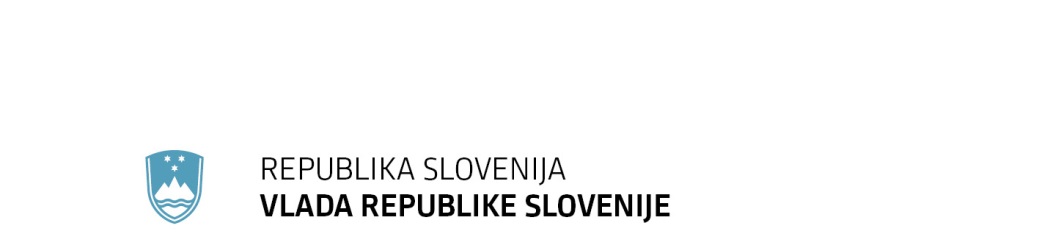 Gregorčičeva 20–25, Sl-1001 Ljubljana	T: +386 1 478 1000	F: +386 1 478 1607	E: gp.gs@gov.si	http://www.vlada.si/Številka: 	41005-2/2020/3Datum: 	6. 8. 2020KONSOLIDIRANA PREMOŽENJSKA BILANCA DRŽAVE IN OBČIN NA DAN 31.12.2019Vsebina1	Vsebina	21.	UVOD	42	KONSOLIDIRANA PREMOŽENJSKA BILANCA DRŽAVE IN OBČIN	62.1	Obseg konsolidacije	62.2	Rezultat konsolidacije	72.3	Časovna primerjava in analiza postavk KPBDO	193	PREMOŽENJSKA BILANCA DRŽAVE	223.1	Obseg konsolidacije	223.2	Rezultat konsolidacije	223.3	Analiza premoženja NPU državnega proračuna	263.4	Analiza premoženja PPU državnega proračuna	304	PREMOŽENJSKE BILANCE OBČIN	364.1	Obseg konsolidacije	364.2	Rezultat konsolidacije	364.3	Analiza premoženja NPU občinskih proračunov	404.4	Analiza premoženja PPU občinskih proračunov	44Seznam tabel:Tabela 1: Razčlenitev poročanja po tipih proračunskih uporabnikov in po tipih obrazcev	7Tabela 2: Stanje premoženja države in občin na dan 31.12.2019 in na dan 31.12.2018 skupaj s spremembo	8Tabela 3: Porazdelitev premoženja države in občin med državo in občine na dan 31.12.2019	10Tabela 4: Struktura porazdelitve premoženja države in občin na dan 31.12.2019 po PU (za 3 največje)	12Tabela 5: Struktura porazdelitve sprememb stanja premoženja države in občin po PU (za 5 največjih) na dan 31.12.2019 glede na dan 31.12.2018	14Tabela 6: Stanje posameznih postavk konsolidirane premoženjske bilance države in občin na zadnji dan leta v obdobju 2013-2019	20Tabela 7: Delež (v %) sedanje vrednosti nepremičnin, dolgoročnega dolga in dolgoročnih finančnih naložb v bruto domačem  proizvodu v obdobju 2013-2019 (podatki o bruto domačem proizvodu za izračun so pridobljeni na Statističnem uradu RS, SURS)	21Tabela 8: Sedanja vrednost nepremičnin, dolgoročni dolg in dolgoročne finančne naložbe na prebivalca na zadnji dan leta v obdobju 2013-2019 (podatki o številu prebivalcev za izračun so pridobljeni na Statističnem uradu RS, SURS)	22Tabela 9: Stanje premoženja države na dan 31.12.2019 in na dan 31.12.2018 skupaj s spremembo	23Tabela 10: Porazdelitev premoženja države med NPU in PPU državnega proračuna na dan 31.12.2019	25Tabela 11: Seštevki premoženja NPU državnega proračuna na dan 31.12.2019 in na dan 31.12.2018	27Tabela 12: Število NPU državnega proračuna glede na vrednost bilančne vsote na dan 31.12.2019	28Tabela 13: Struktura porazdelitve premoženja NPU državnega proračuna po PU na dan 31.12.2019	28Tabela 14: Seštevki premoženja PPU državnega proračuna na dan 31.12.2019 in na dan 31.12.2018	32Tabela 15: Število PPU državnega proračuna glede na vrednost bilančne vsote na dan 31.12.2019	32Tabela 16: Prikaz dolgoročnih in kratkoročnih finančnih naložb ter dolgoročnih in kratkoročnih finančnih obveznosti po izbranih skupinah SKD za PPU državnega proračuna na dan 31.12.2019	33Tabela 17: Struktura porazdelitve premoženja PPU državnega proračuna po PU na dan 31.12.2019	34Tabela 15: Stanje premoženja občin na dan 31.12.2019 in na dan 31.12.2018 skupaj s spremembo	37Tabela 16: Porazdelitev premoženja občin med NPU in PPU občinskih proračunov na dan 31.12.2019	39Tabela 17: Seštevki premoženja NPU občinskih proračunov na dan 31.12.2019 in na dan 31.12.2018	41Tabela 18: Število NPU občinskih proračunov glede na vrednost bilančne vsote na dan 31.12.2019	42Tabela 19: Struktura porazdelitve premoženja NPU občinskih proračunov po PU na dan 31.12.2019	42Tabela 20: Seštevki premoženja PPU občinskih proračunov na dan 31.12.2019 in na dan 31.12.2018	46Tabela 21: Število PPU občinskih proračunov glede na vrednost bilančne vsote na dan 31.12.2019	47Tabela 22: Prikaz dolgoročnih in kratkoročnih finančnih naložb ter dolgoročnih in kratkoročnih finančnih obveznosti po izbranih skupinah SKD za PPU občinskih proračunov na dan 31.12.2019	47Tabela 23: Struktura porazdelitve premoženja PPU občinskih proračunov po PU na dan 31.12.2019	48Seznam slik:Slika 1: Razčlenitev poročanja po tipih proračunskih uporabnikov države in občin za KPBDO na dan 31.12.2019	7Slika 2: Delež aktivnih postavk konsolidirane premoženjske bilance države in občin v bilančni vsoti na dan 31.12.2019	9Slika 3: Delež pasivnih postavk konsolidirane premoženjske bilance države in občin v bilančni vsoti na dan 31.12.2019	9Slika 4: Indeks 2019/2018 premoženja in obveznosti države in občin	19Slika 5: Gibanje posameznih postavk konsolidirane premoženjske bilance države in občin na zadnji dan leta v obdobju 2013-2019	20Slika 6: Gibanje deleža sedanje vrednosti nepremičnin, dolgoročnega dolga in dolgoročnih finančnih naložb v bruto domačem  proizvodu v obdobju 2013-2019 (podatki o bruto domačem proizvodu za izračun so pridobljeni na Statističnem uradu RS, SURS)	21Slika 7: Gibanje sedanje vrednosti nepremičnin, dolgoročnega dolga in dolgoročnih finančnih naložb na prebivalca na zadnji dan leta v obdobju 2013-2019 (podatki o številu prebivalcev za izračun so pridobljeni na Statističnem uradu RS, SURS)	22Slika 8: Delež aktivnih postavk premoženjske bilance države v bilančni vsoti na dan 31.12.2019	24Slika 9: Delež pasivnih postavk premoženjske bilance države v bilančni vsoti na dan 31.12.2019	24Slika 10: Prikaz presežkov prihodkov nad odhodki oziroma presežkov odhodkov nad prihodki  po izbranih skupinah SKD za PPU državnega proračuna na dan 31.12.2019 v (€)	33Slika 11: Delež aktivnih postavk vseh premoženjskih bilanc občin v bilančni vsoti na dan 31.12.2019	38Slika 12: Delež pasivnih postavk vseh premoženjskih bilanc občin v bilančni vsoti na dan 31.12.2019	38Slika 13: Prikaz presežkov prihodkov nad odhodki oziroma presežkov odhodkov nad prihodki  po izbranih skupinah SKD za PPU občinskih proračunov na dan 31.12.2019 v (€)	47KraticeUVODKonsolidirana premoženjska bilanca države in občin je akt vlade, v katerem je prikazano konsolidirano stanje premoženja države in občin na dan 31. decembra tekočega leta (93. člen Zakona o javnih financah). Konsolidirano premoženjsko bilanco se izdela na podlagi podatkov iz bilanc stanja (29. člen Zakona o računovodstvu) in podatkov poslovnih knjig.  Vlada vsaki dve leti ob zaključnem računu državnega proračuna predloži državnemu zboru tudi konsolidirano premoženjsko bilanco države in občin (94. člen Zakona o javnih financah). Zadnjič jo je predložila za stanje na dan 31.12.2017, zato jo predlaga letos za stanje na dan 31.12.2019.Namen prikazovanja konsolidirane premoženjske bilance države in občin je prikazati vrednost finančnega in stvarnega premoženja v lasti države ter občin kot tudi vrednost obveznosti, ki jih imajo država ter občine do drugih domačih in tujih subjektov. Državno in občinsko premoženje opredeljuje 67.člen Zakona o javnih financah, in sicer: finančno premoženje so denarna sredstva, denarne terjatve in terjatve za premoženje v upravljanju ter delnice in deleži na kapitalu pravnih oseb in druge naložbe v pravne osebe, ki niso proračunski uporabniki; stvarno premoženje pa so premičnine in nepremičnine. Javni zavodi in javne agencije imajo premoženje zgolj v upravljanju, medtem ko zakon o visokem šolstvu opredeljuje, da imajo Univerze in njene članice premoženje v lasti. Skladno z zakonom o javnih skladih enako velja tudi za javne sklade.Zavezanci za oddajo premoženjskih bilanc so vsi neposredni in posredni proračunski uporabniki državnega in občinskih proračunov, ki so vpisani v register proračunskih uporabnikov, ki ga vodi Uprava RS za javna plačila.Pravne podlage za pripravo konsolidirane premoženjske bilance države in občin na dan 31.12.2019 so bile:Ustava Republike Slovenije (146. člen Ustave RS, Uradni list RS, št. 33/91-I, 42/97 – UZS68, 66/00 – UZ80, 24/03 – UZ3a, 47, 68, 69/04 – UZ14, 69/04 – UZ43, 69/04 – UZ50, 68/06 – UZ121,140,143, 47/13 – UZ148, 47/13 – UZ90,97,99 in 75/16 – UZ70a),Zakon o javnih financah (93. člen Zakona o javnih financah, Uradni list RS, št. 11/11 – uradno prečiščeno besedilo, 14/13 – popr., 101/13, 55/15 – ZFisP, 96/15 – ZIPRS1617 in 13/18), v nadaljevanju: ZJF,Zakon o računovodstvu (Uradni list RS, št. 23/99, 30/02 – ZJF-C, 114/16 – ZUE), v nadaljevanju: ZR,Zakon o opravljanju plačilnih storitev za proračunske uporabnike (Uradni list RS, št. 77/16 in 47/19), v nadaljevanju: ZOPSPU-1,Zakon o izvrševanju proračunov Republike Slovenije za leti 2020 in 2021 (65. člen Zakona o izvrševanju proračunov RS za leti 2020 in 2021, Uradni list RS, št. 75/19 in 61/20 – ZDLGPE),Pravilnik o pripravi konsolidirane premoženjske bilance države in občin (Uradni list RS, št. 106/13 in 94/14), v nadaljevanju: PoKPB,Pravilnik o enotnem kontnem načrtu za proračun, proračunske uporabnike in druge osebe javnega prava (Uradni list RS, št. 112/09, 58/10, 104/10, 104/11, 97/12, 108/13, 94/14, 100/15, 84/16, 75/17, 82/18 in 79/19), Pravilnik o poslovanju sistema enotnega zakladniškega računa države oziroma občine (Uradni list RS, št. 76/20 in 82/20 – popr.), v nadaljevanju: Pravilnik EZRPravilnik o  sestavljanju letnih poročil za proračun, proračunske uporabnike in druge osebe javnega prava  (Uradni list RS, št. 115/02, 21/03, 134/03, 126/04, 120/07, 124/08, 58/10, 60/10 – popr., 104/10, 104/11, 86/16 in 80/19),Pravilnik o določitvi neposrednih in posrednih uporabnikov državnega in občinskih proračunov (Uradni list RS, št. 46/03),Pravilnik o načinu vodenja registra neposrednih in posrednih uporabnikov državnega in občinskih proračunov ter postopkih odpiranja in zapiranja računov (Uradni list RS št. 25/17).Metodologija za izdelavo konsolidirane premoženjske bilance je predpisana v PoKPB.  PoKPB določa postopke za pripravo premoženjskih bilanc PPU, NPU, ZPIZ, ZZZS, premoženjskih bilanc občin, premoženjske bilance države ter konsolidirane premoženjske bilance države in občin.Ministrstvo za finance je v letu 2007 z Računskim sodiščem dogovorilo računovodska pravila vodenja poslovnih knjig upravljavca sredstev sistema EZRD in EZRO. Ta pravila so bila objavljena v Pravilniku EZR in v PoKPB. ZJF v prvem odstavku 68. člena oziroma šesta alineja 2. člena ZOPSPU-1 določa, da se upravljavec sredstev sistema EZRD in EZRO registrira pri UJP s svojo matično številko kot del ministrstva, pristojnega za finance, oziroma kot del občinske uprave.Pravilnik EZR določa:da morajo upravljavci sredstev sistema EZRD in EZRO voditi ločene poslovne knjige in izdelati računovodsko poročilo, ki ga predložijo na AJPES ter ga vključijo v prilogo zaključnega računa proračuna, in izdelati ločeno PB;da denarna sredstva subjektov, vključenih v sistem EZR, evidentira upravljavec sredstev sistema EZR v svojih poslovnih knjigah in poročilih, namenjenih konsolidaciji, kot denarna sredstva na računih – na ločenih podkontih glede na podkonto denarnih sredstev ZP – in kot obveznost do subjektov, vključenih v sistem EZR, ki se obrestuje; subjekti, vključeni v sistem EZR, pa evidentirajo ta denarna sredstva v svojih poslovnih knjigah kot denarna sredstva na računih, medtem ko jih v poročilih, namenjenih konsolidaciji, izkazujejo kot terjatev do upravljavca sredstev sistema EZR.KONSOLIDIRANA PREMOŽENJSKA BILANCA DRŽAVE IN OBČINObseg konsolidacijeV konsolidacijo premoženjske bilance države in občin je bilo vključenih 2830 PU državnega in občinskih proračunov. Pregled števila PU ločeno za državo in občine prikazuje Tabela 1:Tabela 1: Razčlenitev poročanja po tipih proračunskih uporabnikov in po tipih obrazcev Slika 1: Razčlenitev poročanja po tipih proračunskih uporabnikov države in občin za KPBDO na dan 31.12.2019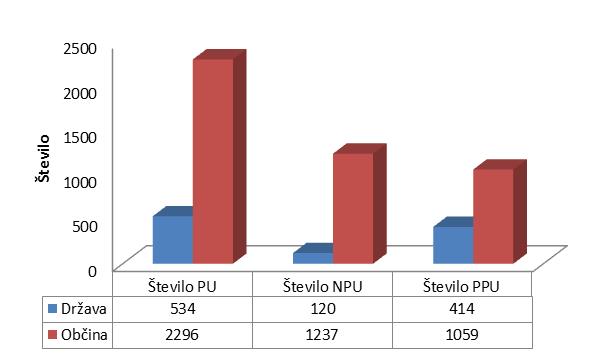 Rezultat konsolidacijeBilančna vsota konsolidirane premoženjske bilance države in občin oziroma premoženja države in občin na dan 31.12.2019 znaša 49,83 mrd. € in se je glede na stanje, izkazano na dan 31.12.2018, v letu 2019 povečala za 2,80 % oziroma 1,36 mrd. €.Tabela 2: Stanje premoženja države in občin na dan 31.12.2019 in na dan 31.12.2018 skupaj s sprememboMed aktivnimi postavkami konsolidirane premoženjske bilance države in občin imajo največji delež v premoženju nepremičnine (45%) in dolgoročne finančne naložbe (25%). Podroben prikaz posameznih deležev prikazuje Slika 2. Slika 2: Delež aktivnih postavk konsolidirane premoženjske bilance države in občin v bilančni vsoti na dan 31.12.2019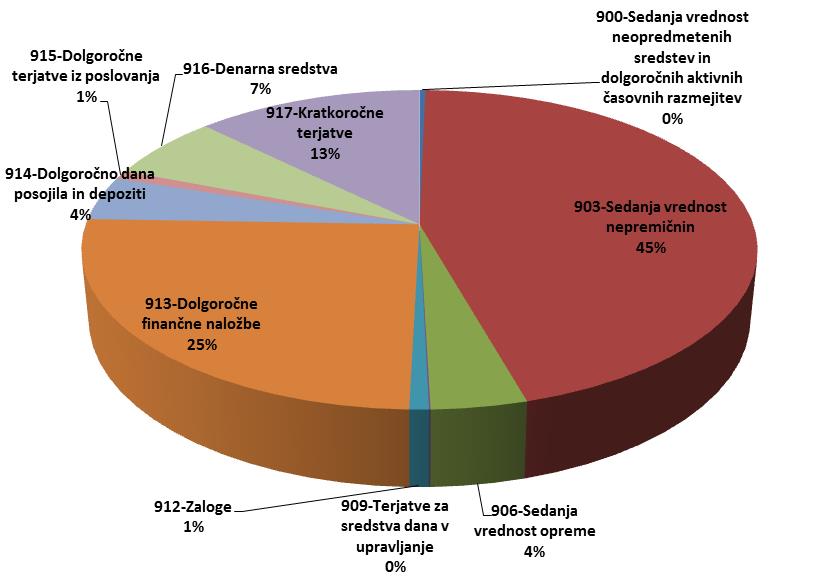 Med pasivnimi postavkami konsolidirane premoženjske bilance države in občin imajo največji delež med obveznostmi dolgoročno prejeta posojila (58%). Podroben prikaz posameznih deležev prikazuje Slika 3.Slika 3: Delež pasivnih postavk konsolidirane premoženjske bilance države in občin v bilančni vsoti na dan 31.12.2019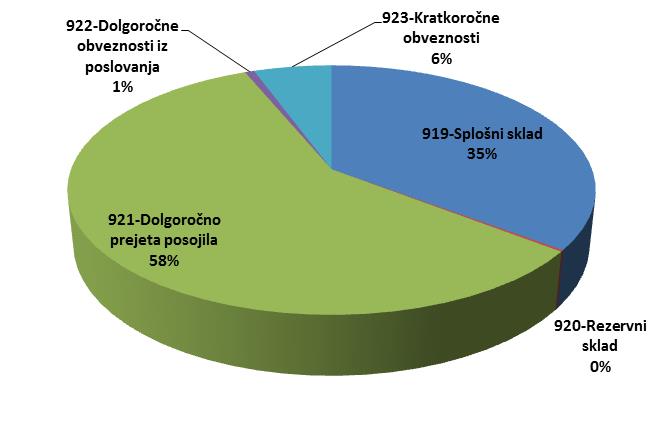 Iz porazdelitve premoženja države in občin med državo in občine je razvidno, da delež države znaša 68,62%, delež občin pa 31,38%. Največji delež skupnega premoženja države in občin država dosega pri dolgoročno danih posojilih in depozitih (99,51%, glej Tabela 3, AOP 914) ter pri dolgoročnih finančnih naložbah (95,39%). Država ima prevladujoč delež pri večini postavk premoženja države in občin. Pri postavki sedanje vrednosti nepremičnin pa delež občin (59,79%) presega delež države (40,21%). Država ima prevladujoč delež pri večini pasivnih postavk. Pri postavki dolgoročno prejetih posojil znaša delež 97,91%. Bolj podrobna porazdelitev premoženja med državo in občine prikazuje Tabela 3. Tabela 3: Porazdelitev premoženja države in občin med državo in občine na dan 31.12.2019V konsolidirani premoženjski bilanci države in občin se največje vrednosti premoženja in obveznosti (Tabela 4)  nanašajo na NPU državnega proračuna, in sicer izkazuje največji delež:neopredmetenih sredstev in dolgoročnih aktivnih časovnih razmejitev - Ministrstvo za javno upravo (19,81%);nepremičnin - Ministrstvo za infrastrukturo, Direkcija RS za infrastrukturo (13,48%);opreme - Ministrstvo za infrastrukturo, Direkcija RS za infrastrukturo (26,83%);zalog - Generalštab Slovenske vojske (46,27%);dolgoročnih finančnih naložb - Ministrstvo za finance (82,83%);dolgoročno danih posojil in depozitov - Upravljavec sredstev sistema EZRD (51,10%);dolgoročnih terjatev iz poslovanja - RS – proračun (55,17%);denarnih sredstev - Upravljavec sredstev sistema EZRD (89,19%);kratkoročnih terjatev -  RS – proračun (67,36%);dolgoročno prejetih posojil - RS – proračun (97,47%);dolgoročnih obveznosti iz poslovanja - RS – proračun (34,19%);kratkoročnih obveznosti - RS – proračun (46,83%).Tabela 4: Struktura porazdelitve premoženja države in občin na dan 31.12.2019 po PU (za 3 največje)Strukturo porazdelitve sprememb stanja premoženja države in občin po PU na dan 31.12.2019 glede na dan 31.12.2018 za posamezne postavke za prvih pet PU z največjimi spremembami prikazuje Tabela 5. Tabela 5: Struktura porazdelitve sprememb stanja premoženja države in občin po PU (za 5 največjih) na dan 31.12.2019 glede na dan 31.12.2018Slika 4: Indeks 2019/2018 premoženja in obveznosti države in občin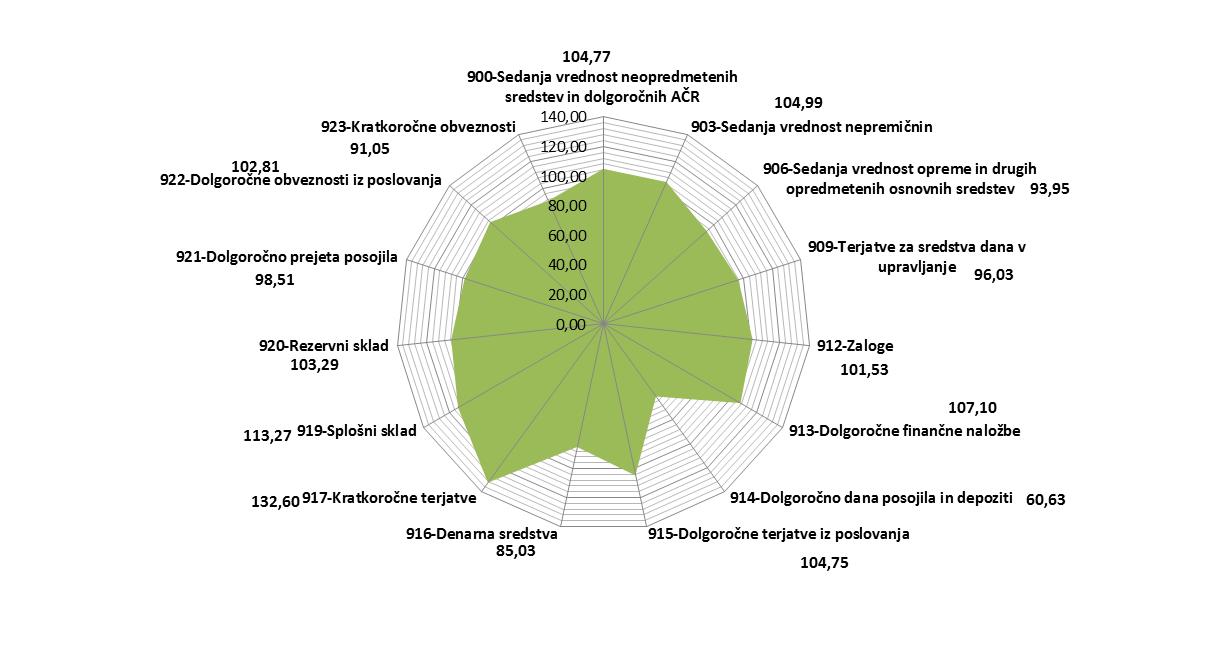 Največji porast premoženja države in občin zasledimo pri bilančni postavki: Kratkoročne terjatve (za 32,60%) – največ:RS-proračunZPIZZZZSDolgoročne finančne naložbe (za 7,10%) – največ:Ministrstvo za financeMinistrstvo za infrastrukturoMinistrstvo za gospodarski razvoj in tehnologijoSedanja vrednost nepremičnin  (za 4,99%) – največ:Mestna občina KoperMinistrstvo za infrastrukturo, Direkcija za infrastrukturoMestna občina LjubljanaSedanja vrednost neopredmetenih sredstev in dolgoročnih aktivnih časovnih razmejitev (za 4,77%) – največ:Občina Šmarje pri JelšahMinistrstvo za financeMinistrstvo za finance, Finančna uprava RSNajvečji porast obveznosti države in občin zasledimo pri bilančni postavki: Dolgoročne obveznosti iz poslovanja (za 2,81%) – največ:RS-proračunNajvečji padec premoženja države in občin zasledimo pri bilančni postavki:Dolgoročno dana posojila in depoziti (za 39,37%) – največ:Upravljavec sredstev sistema EZRDDenarna sredstva (za 14,97%) – največ:Upravljavec sredstev sistema EZRDSedanja vrednost opreme in drugih opredmetenih osnovnih sredstev (za 6,05%) – največ:Ministrstvo za infrastrukturo, Direkcija za infrastrukturoMinistrstvo za obrambo, Generalštab slovenske vojskeNajvečji padec obveznosti države in občin zasledimo pri bilančni postavki: Kratkoročne obveznosti (za 8,95%) – največ:RS-proračunČasovna primerjava in analiza postavk KPBDOIz analize premoženja države in občin, izkazanega na zadnji dan leta v obdobju 2013-2019, je razvidno, da je znesek:skupne bilančne vsote naraščal (z izjemo leta 2016);sedanje vrednosti nepremičnin naraščal;dolgoročnega dolga naraščal (z izjemo leta 2016 in 2019);dolgoročnih finančnih naložb nihal (v letu 2015 je bil dosežen vrh);dolgoročno danih posojil in depozitov najprej padal in nato naraščal (v letu 2018 je bil dosežen vrh, leta 2019 je bil padec)Slika 5: Gibanje posameznih postavk konsolidirane premoženjske bilance države in občin na zadnji dan leta v obdobju 2013-2019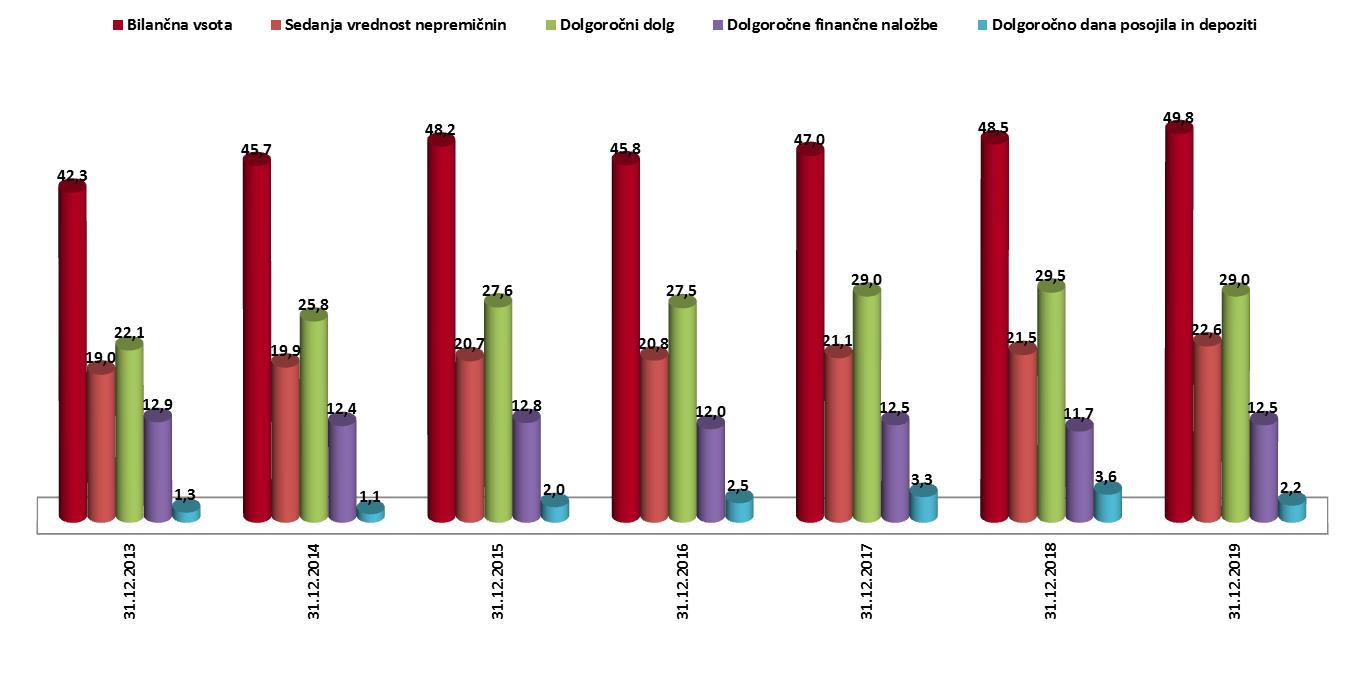 Tabela 6: Stanje posameznih postavk konsolidirane premoženjske bilance države in občin na zadnji dan leta v obdobju 2013-2019Iz analize premoženja države in občin, izkazanega na zadnji dan leta v obdobju 2013-2019 glede na bruto domači proizvod, je razvidno, da je delež:sedanje vrednosti nepremičnin v bruto domačem proizvodu naraščal do leta 2016, od tedaj delež pada;dolgoročnega dolga v bruto domačem proizvodu izrazito naraščal do leta 2016, od tedaj delež pada; dolgoročnih finančnih naložb v bruto domačem proizvodu padal (z izjemo leta 2019).Slika 6: Gibanje deleža sedanje vrednosti nepremičnin, dolgoročnega dolga in dolgoročnih finančnih naložb v bruto domačem  proizvodu v obdobju 2013-2019 (podatki o bruto domačem proizvodu za izračun so pridobljeni na Statističnem uradu RS, SURS) 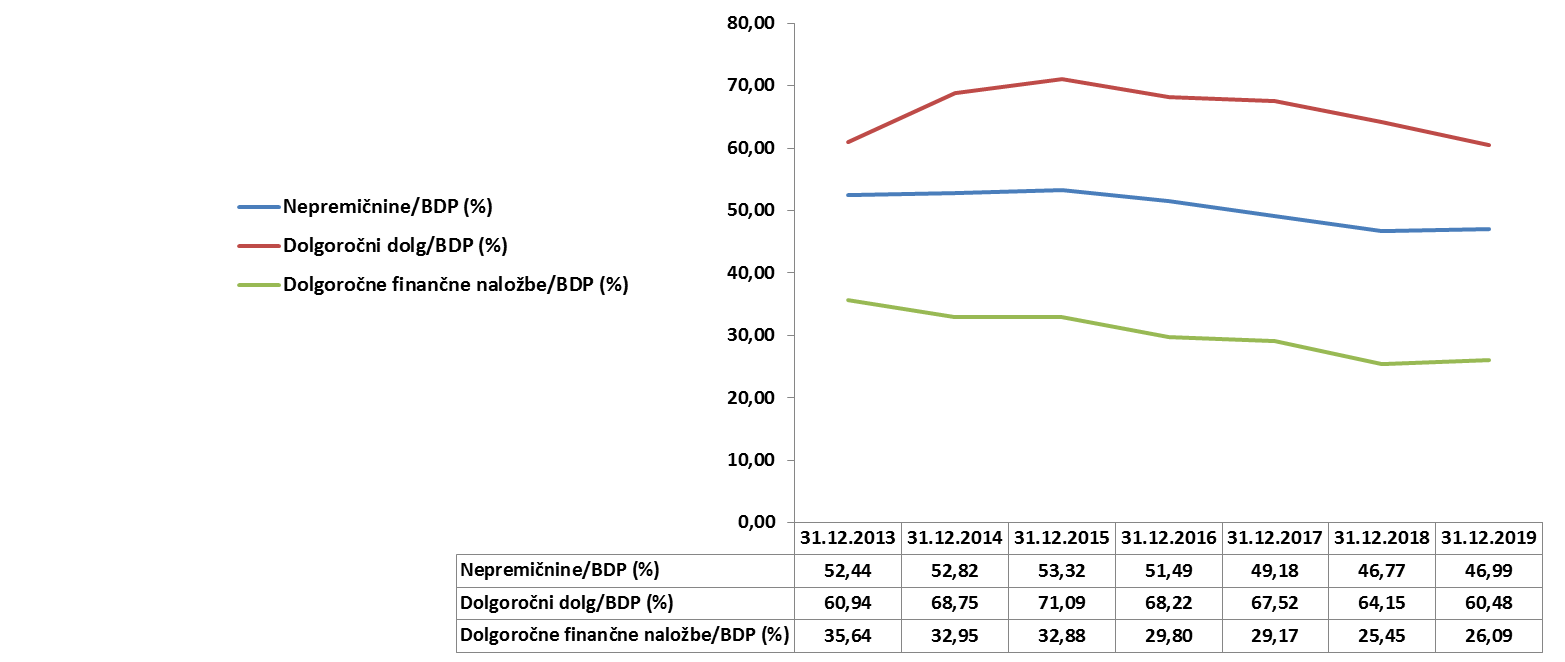 Tabela 7: Delež (v %) sedanje vrednosti nepremičnin, dolgoročnega dolga in dolgoročnih finančnih naložb v bruto domačem  proizvodu v obdobju 2013-2019 (podatki o bruto domačem proizvodu za izračun so pridobljeni na Statističnem uradu RS, SURS)Iz analize premoženja države in občin, izkazanega na zadnji dan leta v obdobju 2013-2019 glede na število prebivalcev, je razvidno, da je znesek:sedanje vrednosti nepremičnin na prebivalca naraščal;dolgoročnega dolga na prebivalca naraščal (z izjemo leta 2019);dolgoročnih finančnih naložb na prebivalca nihal. Slika 7: Gibanje sedanje vrednosti nepremičnin, dolgoročnega dolga in dolgoročnih finančnih naložb na prebivalca na zadnji dan leta v obdobju 2013-2019 (podatki o številu prebivalcev za izračun so pridobljeni na Statističnem uradu RS, SURS)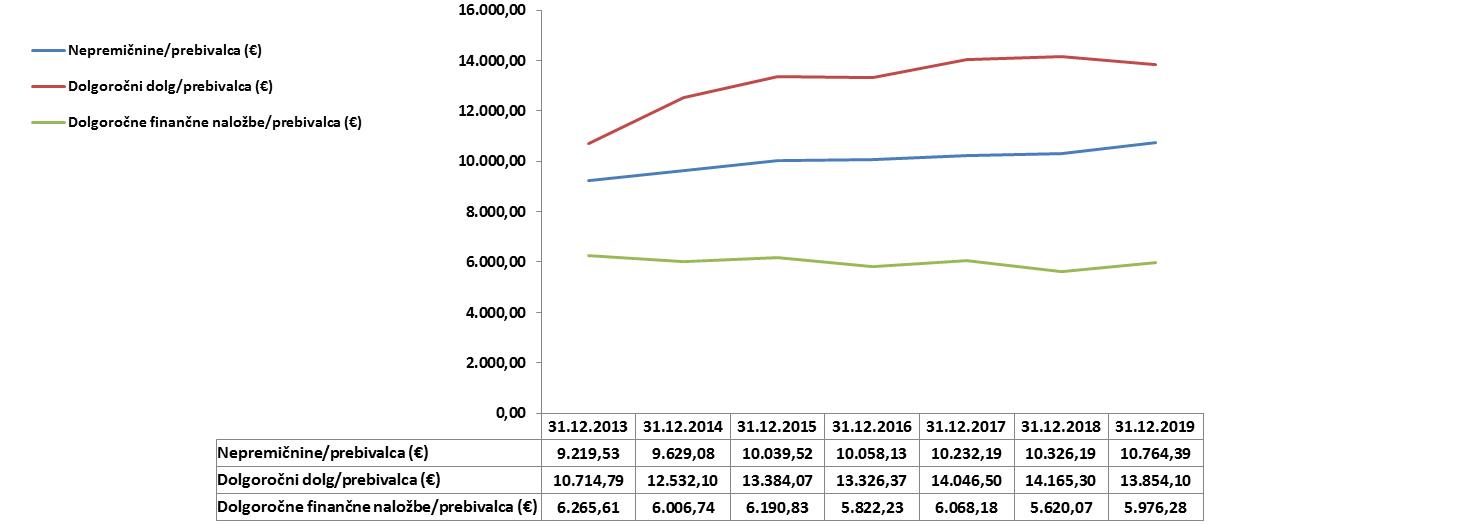 Tabela 8: Sedanja vrednost nepremičnin, dolgoročni dolg in dolgoročne finančne naložbe na prebivalca na zadnji dan leta v obdobju 2013-2019 (podatki o številu prebivalcev za izračun so pridobljeni na Statističnem uradu RS, SURS)PREMOŽENJSKA BILANCA DRŽAVEObseg konsolidacijeV konsolidacijo premoženjske bilance države je bilo vključenih 534 PU državnega proračuna (glej podpoglavje 2.1). Rezultat konsolidacijeBilančna vsota premoženja države na dan 31.12.2019 znaša 34,4 mrd. € in se je glede na stanje, izkazano na dan 31.12.2018, v letu 2019 povečala za 1,86 % oziroma 627,7 mio. €.Tabela 9: Stanje premoženja države na dan 31.12.2019 in na dan 31.12.2018 skupaj s sprememboMed aktivnimi postavkami  premoženjske bilance države imajo največji delež v premoženju dolgoročne finančne naložbe (35%), sledijo nepremičnine (26%). Podroben prikaz posameznih deležev prikazuje Slika 8.Slika 8: Delež aktivnih postavk premoženjske bilance države v bilančni vsoti na dan 31.12.2019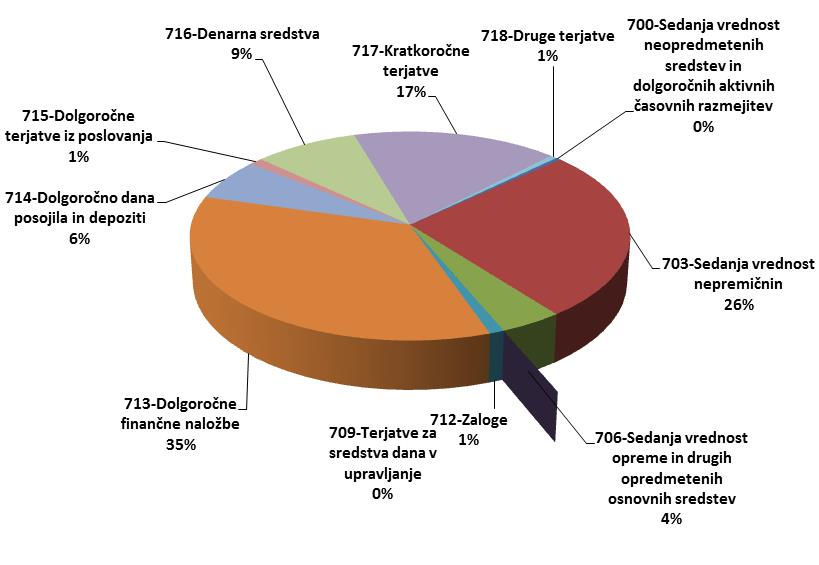 Med pasivnimi postavkami premoženjske bilance države imajo največji delež med obveznostmi dolgoročno prejeta posojila (83%). Podroben prikaz posameznih deležev prikazuje Slika 9.Slika 9: Delež pasivnih postavk premoženjske bilance države v bilančni vsoti na dan 31.12.2019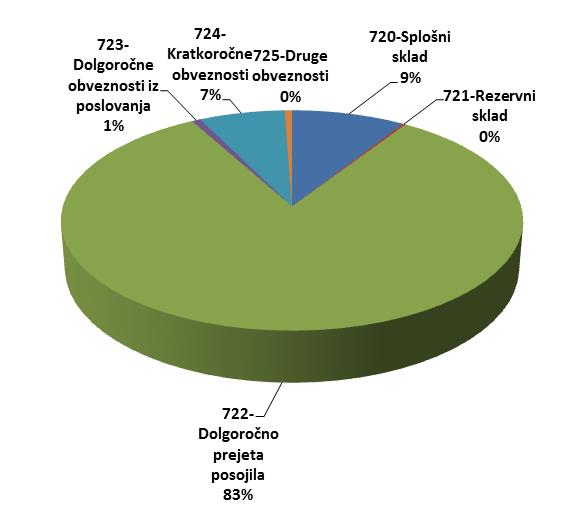 Porazdelitev premoženja države med NPU in PPU državnega proračuna na dan 31.12.2019 prikazuje Tabela 7.Tabela 10: Porazdelitev premoženja države med NPU in PPU državnega proračuna na dan 31.12.2019Analiza premoženja NPU državnega proračunaBilančna vsota premoženja NPU državnega proračuna (izračunana kot seštevek premoženjskih bilanc NPU državnega proračuna po pobotu na prvi ravni) na dan 31.12.2019 znaša 34,34 mrd. €  in se je glede na stanje, izkazano na dan 31.12.2018, v letu 2019 povečala za 1,69%  oziroma 0,57 mrd. €.V skupino NPU se vključujejo vladni, nevladni in pravosodni državni organi in organizacije, katerih finančni načrti so integralni sestavni del državnega proračuna in so sprejeti kot sestavni del sprejetega proračuna države. PoKPB določa, da se v skupino NPU uvrščajo tudi ZPIZ, ZZZS in Upravljavci sredstev sistema EZR.Tabela 11: Seštevki premoženja NPU državnega proračuna na dan 31.12.2019 in na dan 31.12.2018Analiza premoženja NPU državnega proračuna, ki je predstavljena v Tabela 9 prikazuje število PU glede na vrednost bilančne vsote (razdeljena v 4 razrede) na dan 31.12.2019.Tabela 12: Število NPU državnega proračuna glede na vrednost bilančne vsote na dan 31.12.2019Podrobna analiza strukture porazdelitve premoženja in obveznosti NPU državnega proračuna je prikazana v tabeli 10 (za 3 NPU državnega proračuna z največjo vrednostjo).Tabela 13: Struktura porazdelitve premoženja NPU državnega proračuna po PU na dan 31.12.2019Analiza premoženja PPU državnega proračunaBilančna vsota premoženja PPU državnega proračuna (izračunana kot seštevek premoženjskih bilanc PPU državnega proračuna po pobotu na prvi ravni) na dan 31.12.2019 znaša 4,47 mrd. € in se glede na stanje, izkazano na dan 31.12.2018, v letu 2019 povečala za 2,07% oziroma 90,8 mio. €.V skupino PPU državnega proračuna se za potrebe PB vključujejo javni zavodi, javni skladi in agencije. Poleg teh pa tudi članice univerze, kmetijskogozdarska zbornica ter javni zavodi, katerih ustanovitelj je Kmetijskogozdarska zbornica,  samoupravne narodnostne skupnosti in Inženirska akademija Slovenije. PPU državnega proračuna so vpisani v register proračunskih uporabnikov, ki ga vodi UJP.Tabela 14: Seštevki premoženja PPU državnega proračuna na dan 31.12.2019 in na dan 31.12.2018Analiza premoženja PPU državnega proračuna, ki je predstavljena v Tabela 12 prikazuje število PU glede na vrednost bilančne vsote (razdeljena v 4 razrede) na dan 31.12.2019.Tabela 15: Število PPU državnega proračuna glede na vrednost bilančne vsote na dan 31.12.2019Povzetek razporeditve izbranih oblik premoženja in obveznosti za izbrane skupine SKD na dan 31.12.2019  prikazuje Tabela 13, iz katere je razvidno, da ima največji del dolgoročnih in kratkoročnih finančnih naložb dejavnost visokošolskega izobraževanja. Dejavnosti visokošolskega izobraževanja in bolnišnične zdravstvene dejavnosti izkazujeta dolgoročne vire zadolževanja in sta med izbranimi skupinami SKD tudi najbolj zadolženi dejavnosti.Tabela 16: Prikaz dolgoročnih in kratkoročnih finančnih naložb ter dolgoročnih in kratkoročnih finančnih obveznosti po izbranih skupinah SKD za PPU državnega proračuna na dan 31.12.2019Povzetek izkazanih presežkov prihodkov nad odhodki oziroma presežkov odhodkov nad prihodki  za izbrane skupine SKD na dan 31.12.2019 prikazuje (Slika 10), da izkazuje najvišjo vrednost presežka prihodkov nad odhodki dejavnost visokošolskega izobraževanja, bolnišnična zdravstvena dejavnost pa izkazuje najvišjo vrednost presežka odhodkov nad prihodki.Slika 10: Prikaz presežkov prihodkov nad odhodki oziroma presežkov odhodkov nad prihodki  po izbranih skupinah SKD za PPU državnega proračuna na dan 31.12.2019 v (€)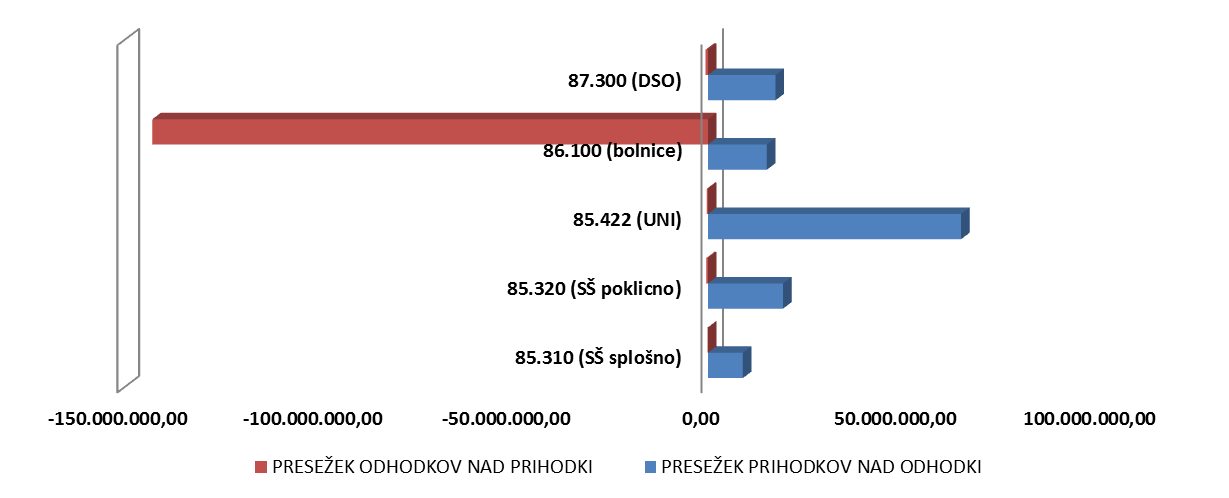 Podrobna analiza strukture porazdelitve premoženja in obveznosti PPU državnega proračuna je prikazana v Tabela 14 (za 3 PPU državnega proračuna z največjo vrednostjo).Tabela 17: Struktura porazdelitve premoženja PPU državnega proračuna po PU na dan 31.12.2019PREMOŽENJSKE BILANCE OBČINObseg konsolidacijePremoženjske bilance občin je pripravilo 212 občin. V konsolidacijo premoženjskih bilanc občin je bilo vključenih 2296 PU občinskih proračunov (1237 NPU in 1059 PPU), (glej podpoglavje 2.1). Rezultat konsolidacijeBilančna vsota premoženjskih bilanc občin na dan 31.12.2019 znaša 15,85 mrd. € in se je glede na stanje, izkazano na dan 31.12.2018, v letu 2019 povečala za 4,92 % oziroma 743,2 mio. €.Tabela 15: Stanje premoženja občin na dan 31.12.2019 in na dan 31.12.2018 skupaj s sprememboMed aktivnimi postavkami vseh premoženjskih bilanc občin imajo največji delež v premoženju nepremičnine (85%). Podroben prikaz posameznih deležev prikazuje Slika 11.Slika 11: Delež aktivnih postavk vseh premoženjskih bilanc občin v bilančni vsoti na dan 31.12.2019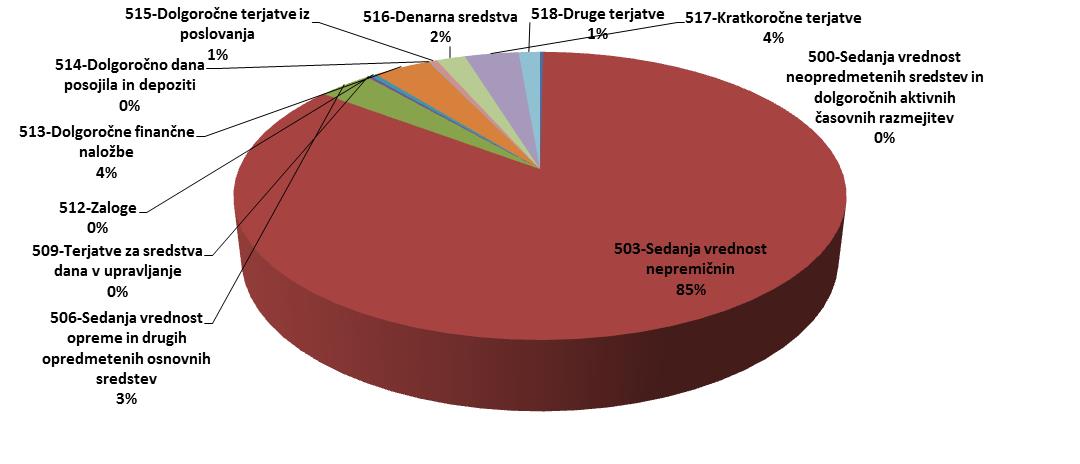 Med pasivnimi postavkami vseh premoženjskih bilanc občin ima največji delež splošni sklad (91%). Podroben prikaz posameznih deležev prikazuje Slika 12.Slika 12: Delež pasivnih postavk vseh premoženjskih bilanc občin v bilančni vsoti na dan 31.12.2019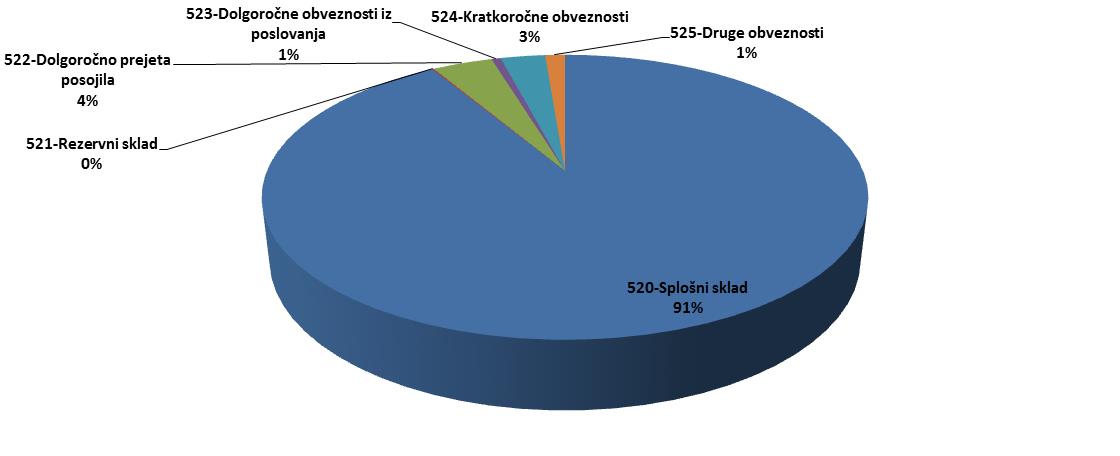 Porazdelitev premoženja občin med NPU in PPU občinskih proračunov na dan 31.12.2019 prikazuje Tabela 16. Tabela 16: Porazdelitev premoženja občin med NPU in PPU občinskih proračunov na dan 31.12.2019Analiza premoženja NPU občinskih proračunovBilančna vsota premoženja NPU občinskih proračunov (izračunana kot seštevek premoženjskih bilanc NPU občinskih proračunov po pobotu na prvi ravni) na dan 31.12.2019 znaša 15,68 mrd. €  in se je glede na stanje, izkazano na dan 31.12.2018, v letu 2019 povečala za 4,77 %  oziroma 714,03 mio. €.V skupino NPU občinskih proračunov se vključujejo občinski organi, občinska uprava, skupna občinska uprava in ožji deli občin katerih finančni načrti so sestavni del občinskega proračuna in so sprejeti kot sestavni del sprejetega proračuna občine.Tabela 17: Seštevki premoženja NPU občinskih proračunov na dan 31.12.2019 in na dan 31.12.2018Analiza premoženja NPU občinskih proračunov, ki je predstavljena v Tabela 18 prikazuje število PU glede na vrednost bilančne vsote (razdeljena v 4 razrede) na dan 31.12.2019.Tabela 18: Število NPU občinskih proračunov glede na vrednost bilančne vsote na dan 31.12.2019Iz preglednice izhaja, da 59 NPU občinskih proračunov nima nobenega premoženja in bi se njihovo poslovanje lahko izkazovalo kot stroškovno mesto znotaj proračuna občine in ne kot samostojna pravna oseba. Podrobna analiza strukture porazdelitve premoženja in obveznosti NPU občinskih proračunov je prikazana v Tabela 19 (za 3 NPU občinskih proračunov z največjo vrednostjo). Poleg navedenega je razvidno, da 44,4% NPU občin razpolaga z bilančno vsoto, ki je manjša od 100.000 EUR, zato bi se poslovanje lahko vodilo kot stroškovno mesto znotraj proračuna občine. V obeh izpostavljenih ugotovitvah gre za krajevne skupnosti občin, ki imajo pravno subjektiviteto in so zato vpisane v RPU kot samostojni NPU.Tabela 19: Struktura porazdelitve premoženja NPU občinskih proračunov po PU na dan 31.12.2019Analiza premoženja PPU občinskih proračunovBilančna vsota premoženja PPU občinskih proračunov (izračunana kot seštevek premoženjskih bilanc PPU občinskih proračunov po pobotu na prvi ravni) na dan 31.12.2019 znaša 3,49 mrd. €  in se je glede na stanje, izkazano na dan 31.12.2018, v letu 2019 povečala za 3,13 %  oziroma 105,9 mio. €.V skupino PPU občinskih proračunov se vključujejo javni zavodi, javni skladi in agencije ter samoupravne narodnostne skupnosti PPU občinskih proračunov, ki so vpisani v register proračunskih uporabnikov, ki ga vodi UJP.Tabela 20: Seštevki premoženja PPU občinskih proračunov na dan 31.12.2019 in na dan 31.12.2018Analiza premoženja PPU občinskih proračunov, ki je predstavljena v Tabela 21 prikazuje število PPU glede na vrednost bilančne vsote (razdeljena v 4 razrede) na dan 31.12.2019.Tabela 21: Število PPU občinskih proračunov glede na vrednost bilančne vsote na dan 31.12.2019Štirje PPU občinskih proračunov nimajo nobenega premoženja, zato bi bilo smiselno, da občine preverijo ali je obstoj takšnih PPU upravičen. Podobno velja tudi za ostalih 57 PPU, katerih bilančna vsota je manjša od 100.000 EUR.Povzetek razporeditve izbranih oblik premoženja in obveznosti po izbranih skupinah SKD na dan 31.12.2019  prikazuje Tabela 22, iz katere je razvidno, da ima največji del dolgoročnih finančnih naložb lekarniška dejavnost, največji del kratkoročnih finančnih naložb splošna zunajbolnišnična zdravstena dejavnost (zdravstveni domovi), ki je gledano absolutno in v primerjavi z bolnišnično zdravstveno dejavnostjo (glej Tabela 13) malo zadolžena.Tabela 22: Prikaz dolgoročnih in kratkoročnih finančnih naložb ter dolgoročnih in kratkoročnih finančnih obveznosti po izbranih skupinah SKD za PPU občinskih proračunov na dan 31.12.2019Iz tabele izhaja, da imajo javni zavodi v lekarniški dejavnosti naložbe v delnice in druge kapitalske naložbe, kar je v neskladnju z določili ZJF.Povzetek izkazanih presežkov prihodkov nad odhodki oziroma presežkov odhodkov nad prihodki  za izbrane skupine SKD na dan 31.12.2019 prikazuje Slika 13. Najvišjo vrednost presežka prihodkov nad odhodki izkazuje lekarniška dejavnost, sledi splošna zunajbolnišnična zdravstvena dejavnost (zdravstveni domovi) in nato dejavnost osnovnošolskega izobraževanja.Slika 13: Prikaz presežkov prihodkov nad odhodki oziroma presežkov odhodkov nad prihodki  po izbranih skupinah SKD za PPU občinskih proračunov na dan 31.12.2019 v (€)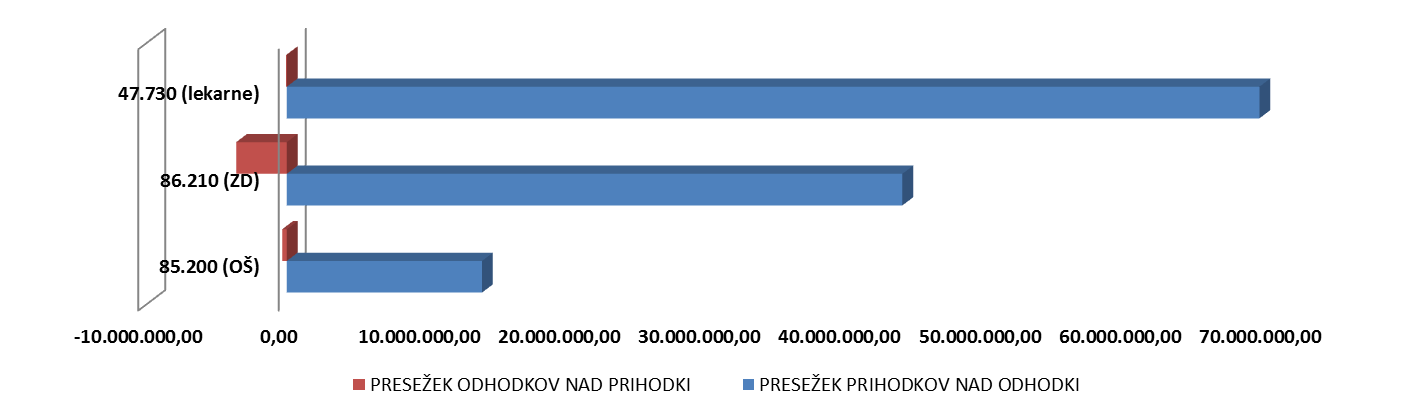 Podrobna analiza strukture porazdelitve premoženja in obveznosti PPU občinskih proračunov je prikazana v Tabela 23 (za 3 PPU občinskih proračunov z največjo vrednostjo).Tabela 23: Struktura porazdelitve premoženja PPU občinskih proračunov po PU na dan 31.12.2019Metodologija priprave premoženjskih bilanc za leto 2019Konsolidirana premoženjska bilanca države in občin se  sestavlja  po metodologiji, določeni v PoKPB, in je končni rezultat tronivojskega postopka uskupinjanja računovodskih podatkov NPU in PPU državnega ter občinskih proračunov. Razultat uskupinjenja se za vsak nivo prikaže na posebnem obrazcu premoženjske bilance:P-1 premoženjska bilanca PPU državnega ali občinskih proračunov; sestavi jo PU pri uskupinjanju na prvem nivoju preko spletnega portala AJPES;P-3 premoženjska bilanca NPU državnega ali občinskih proračunov; sestavi jo PU pri uskupinjanju na prvem nivoju preko spletnega portala AJPES; na enak način pripravijo svojo premoženjsko bilanco tudi upravljavci sredstev sistema EZRD in EZRO, ZZZS in ZPIZ;P-5 premoženjska bilanca občine; na podlagi podatkov premoženjskih bilanc PU občinskega proračuna se pripravi obrazec skupne premoženjske bilance občine pri uskupinjanju na drugem nivoju preko spletnega portala AJPES; P-7 premoženjska bilanca (ožje) države; na podlagi podatkov premoženjskih bilanc PU državnega proračuna se pripravi obrazec skupne premoženjske bilance države pri uskupinjanju na drugem nivoju preko spletnega portala AJPES;P-9 konsolidirana premoženjska bilanca države in občin (NPU in PPU državnega oz. občinskih proračunov); na podlagi podatkov premoženjskih bilanc PU državnega in občinskih proračunov se pripravi obrazec konsolidirane premoženjske bilance države in občin pri uskupinjanju na tretjem nivoju preko spletnega portala AJPESZavezanci za oddajo PB V konsolidirani premoženjski bilanci države in občin je zajeto premoženje :NPU državnega in občinskih proračunov,upravljavcev sredstev sistema EZRD in EZROPPU državnega in občinskih proračunov,ZPIZ, ZZZS,kot to določa ZJF oziroma na njegovi podlagi izdan Pravilnik o določitvi neposrednih in posrednih PU državnega in občinskih proračunov. Med NPU državnega ali občinskih proračunov se uvrščajo tisti neposredni proračunski uporabniki države in občin, ki so vpisani v register proračunskih uporabnikov, ki ga vodi UJP:Med PPU državnega ali občinskih proračunov se uvrščajo vsi PPU, ki so vpisani v register proračunskih uporabnikov, ki ga vodi UJP. Med te se uvrščajo:javni zavodi, javne agencije in javni skladi, katerih ustanovitelj je ali država ali občine, in se financirajo delno iz proračunov države ali občin, ali pa iz skladov socialnega zavarovanja, delno pa tudi iz nejavnih virov, to je s prodajo svojih proizvodov in storitev;samoupravne narodnostne skupnosti;kmetijsko gozdarska zbornica ter javni zavodi, katerih ustanovitelj je Kmetijsko gozdarska zbornica,članice univerze  in Inženirska akademija SlovenijeZZZS in ZPIZ sta z vidika javnega financiranja posebni samostojni blagajni. Pravilnik o določitvi neposrednih in posrednih uporabnikov državnega in občinskih proračunov ju uvršča med PPU državnega proračuna, v konsolidirano premoženje države in občin pa ga vključi država po pravilih za NPU državnega proračuna. PoKPB določa, da upravljavec denarnih sredstev sistema EZRD in EZRO pri izdelavi premoženjske bilance upošteva pravila, ki veljajo za NPU.Nivoji uskupinjanjaPrvi nivo uskupinjanjaPrvi nivo pri pripravi konsolidirane premoženjske bilance države in občin predstavljajo premoženjske bilance PPU in NPU državnega in  občinskih proračunov, ki jih le-ti v zakonsko določenih rokih (93. člen ZJF, 65.člen ZIPRO 2020/2021) oddajo preko spletnega portala AJPES.Podlaga za pripravo premoženjske bilance PU so njegovi računovodski podatki, ki se uporabljajo pri izdelavi bilance stanja in podatki iz poslovnih knjig.  Na tem nivoju se s terjatvami ter obveznostmi ostalih PPU in NPU, ki pripadajo istemu proračunu, pobotajo:terjatve ter obveznosti inpasivne kratkoročne časovne razmejitve ter aktivne kratkoročne časovne razmejitve (razen zneska vrednotnic).Ne pobotajo se:terjatve in obveznosti med državo in občinami, terjatve in obveznosti za sredstva, prejeta v upravljanje in dolgoročne kapitalske naložbe - premoženje preneseno v last drugim uporabnikom enotnega kontnega načrta ter Sklad premoženja v javnih skladih in drugih pravnih osebah javnega prava, ki je v njihovi lasti.NPU državnega in občinskega proračunaNPU državnega in občinskega proračuna sestavi premoženjsko bilanco na obrazcu Premoženjska bilanca neposrednega uporabnika proračuna (priloga 3 PoKPB).Za razliko med terjatvami in obveznostmi, ki so predmet pobota ter neplačanimi odhodki in prihodki, NPU v svoji bilanci zmanjša/poveča obveznost za sredstva, prejeta v upravljanje.NPU državnega oziroma občinskega proračuna, ki ima oblikovan tudi splošni sklad, za razliko med terjatvami in obveznostmi, ki so predmet tega pobota, zmanjša/poveča obveznost za sredstva, prejeta v upravljanje. Če znesek razlike presega stanje te obveznosti, zmanjša za preostali del razlike splošni sklad.ZZZS in ZPIZ Slovenije pri sestavi premoženjske bilance  v skladu z 14. členom PoKPB upoštevata določbe, ki veljajo za NPU državnega proračuna. PPU državnega in občinskega proračunaPPU državnega in občinskega proračuna sestavijo premoženjsko bilanco na obrazcu Premoženjska bilanca posrednega uporabnika proračuna (priloga 1 PoKPB).Za razliko med terjatvami in obveznostmi, ki so predmet pobota, PPU v svoji bilanci zmanjša/poveča obveznost za sredstva, prejeta v upravljanje.Javni sklad, katerega ustanovitelj je država ali občina, v okviru svojega proračuna medsebojno pobota tudi neplačane odhodke in prihodke, za razliko pa zmanjša/poveča obveznosti za sredstva prejeta v upravljanje. V primeru, da ima oblikovan tudi splošni sklad ali sklad namenskega premoženja, za razliko pobota zmanjša/poveča obveznost za sredstva prejeta v upravljanje. Če znesek razlike presega stanje te obveznosti, se zmanjša za znesek, ki presega obveznost, najprej splošni sklad, za preostali del presežka pa sklad namenskega premoženja v javnih skladih. Enako velja tudi za članice univerze skladno z zakonom o visokem šolstvu.Javni zavod, ki ima oblikovan sklad premoženja v drugih pravnih osebah javnega prava, ki je v njihovi lasti, za razliko med terjatvami in obveznostmi, ki so predmet pobota, zmanjša/poveča navedeni sklad.Iz navedenega izhaja, da lastništvo premoženja pri PPU ni urejeno na enoten način.Drugi nivo uskupinjanjaNa drugem nivoju se preko spletnega portala AJPES pripravijo iz podatkov premoženjskih bilanc PU skupne premoženjske bilance države (priloga 7 v PoKPB) in skupne premoženjske bilance posameznih občin (priloga 5 PoKPB). V skupno premoženjsko bilanco države sta v skladu z 14. členom PoKPB kot neposredna PU vključena tudi ZZZS in ZPIZ.Na tem nivoju se v okviru istega proračuna izvrši medsebojni pobot:terjatev za sredstva, dana v upravljanje, in obveznosti za sredstva, prejeta v upravljanje,  razen  terjatev za sredstva, dana v upravljanje pravnim osebam, ki niso PU in zneskov dolgoročnih kapitalskih naložb - premoženje, preneseno v last drugim pravnim osebam javnega prava ter zneskov skladov premoženja v javnih skladih in drugih pravnih osebah javnega prava, ki je v njihovi lasti.Za razliko, nastalo pri medsebojnih pobotih, se zmanjša/poveča splošni sklad.Tretji nivo uskupinjenjaNa tretjem nivoju se preko spletnega portala AJPES pripravi obrazec Konsolidirane premoženjske bilance države in občin (priloga 9 v PoKPB) iz podatkov premoženjskih bilanc države in občin. Na tem nivoju se izvrši medsebojni pobot terjatev in obveznosti med državo ter občinami. Za razliko, nastalo med pobotanimi terjatvami in obveznostmi, se zmanjša/poveča splošni sklad.AJPESAgencija za javnopravne storitve in evidenceDSODomovi za starejše občane EZREnotni zakladniški računEZRDEnotni zakladniški račun državeEZROEnotni zakladniški račun občinNPUNeposredni uporabnik proračunaOŠOsnovne šolePBPremoženjska bilancaPPUPosredni uporabnik proračunaPUProračunski uporabnikRSRepublika SovenijaRS - proračunRepublika Slovenija - proračun (proračunski uporabnik 10995)SKDStandardna klasifikacija dejavnostiSklad NEKSklad za financiranje razgradnje Nuklearne elektrarne Krško in za odlaganje radioaktivnih odpadkov iz Nuklearne elektrarne KrškoSŠ poklicnoPoklicno srednješolsko izobraževanjeSŠ splošnoSplošno srednješolsko izobraževanje UJPUprava RS za javna plačilaUNIUniverze in fakulteteZPZakladniški podračunZPIZZavod za pokojninsko in invalidsko zavarovanjeZZZSZavod za zdravstveno zavarovanje SlovenijeDržavaObčineSkupajŠtevilo PU53422962830Število NPU12012371357Število PPU41410591473Stanje 31.12.2019Stanje 31.12.2018IndeksSprememba 2019-2018Oznaka in naziv AOP(€)(€)%(€)1234=2/3*1005=2-3900-Sedanja vrednost neopredmetenih sredstev in dolgoročnih aktivnih časovnih razmejitev161.807.640 154.447.295 104,777.360.345 901-Nabavna vrednost neopredmetenih sredstev in dolgoročnih aktivnih časovnih razmejitev786.727.636 738.049.607 106,6048.678.029 902-Popravki vrednosti neopredmetenih sredstev624.919.996 583.602.312 107,0841.317.684 903-Sedanja vrednost nepremičnin22.560.673.326 21.487.845.568 104,991.072.827.758 904-Nabavna vrednost nepremičnin33.666.025.110 31.881.591.070 105,601.784.434.040 905-Popravek vrednosti nepremičnin11.105.351.784 10.393.745.502 106,85711.606.282 906-Sedanja vrednost opreme in drugih opredmetenih osnovnih sredstev1.971.022.725 2.097.863.477 93,95-126.840.752 907-Nabavna vrednost opreme in drugih opredmetenih osnovnih sredstev7.543.785.271 7.273.077.414 103,72270.707.857 908-Popravek vrednosti opreme in drugih opredmetenih osnovnih sredstev5.572.762.546 5.175.213.937 107,68397.548.609 909-Terjatve za sredstva dana v upravljanje28.719.926 29.907.899 96,03-1.187.973 910-Terjatve za sredstva dana v upravljanje drugim v lasti države2.091.271 3.340.508 62,60-1.249.237 911-Terjatve za sredstva dana v upravljanje drugim v lasti občine26.628.655 26.567.391 100,2361.264 912-Zaloge394.934.372 388.973.449 101,535.960.923 913-Dolgoročne finančne naložbe12.525.462.192 11.694.851.309 107,10830.610.883 914-Dolgoročno dana posojila in depoziti2.209.429.391 3.644.100.285 60,63-1.434.670.894 915-Dolgoročne terjatve iz poslovanja445.192.743 425.016.727 104,7520.176.016 916-Denarna sredstva3.224.724.271 3.792.312.159 85,03-567.587.888 917-Kratkoročne terjatve6.303.988.691 4.754.196.702 132,601.549.791.989 918-Skupaj aktiva49.825.955.277 48.469.514.870 102,801.356.440.407 919-Splošni sklad17.568.889.474 15.510.139.605 113,272.058.749.869 920-Rezervni sklad98.654.286 95.512.752 103,293.141.534 921-Dolgoročno prejeta posojila29.036.273.773 29.476.696.012 98,51-440.422.239 922-Dolgoročne obveznosti iz poslovanja332.007.472 322.940.819 102,819.066.653 923-Kratkoročne obveznosti2.790.130.272 3.064.225.682 91,05-274.095.410 924-Skupaj pasiva49.825.955.277 48.469.514.870 102,801.356.440.407 Stanje 31.12.2019Stanje 31.12.2019Oznaka in naziv AOP/država/občina(€)%123900-Sedanja vrednost neopredmetenih sredstev in dolgoročnih aktivnih časovnih razmejitev161.807.640 država130.304.696 80,53občine31.502.944 19,47901-Nabavna vrednost neopredmetenih sredstev in dolgoročnih aktivnih časovnih razmejitev786.727.636 država677.740.224 86,15občine108.987.412 13,85902-Popravki vrednosti neopredmetenih sredstev624.919.996 država547.435.528 87,60občine77.484.468 12,40903-Sedanja vrednost nepremičnin22.560.673.326 država9.071.445.452 40,21občine13.489.227.874 59,79904-Nabavna vrednost nepremičnin33.666.025.110 država15.144.869.400 44,99občine18.521.155.710 55,01905-Popravek vrednosti nepremičnin11.105.351.784 država6.073.423.948 54,69občine5.031.927.836 45,31906-Sedanja vrednost opreme in drugih opredmetenih osnovnih sredstev1.971.022.725 država1.434.182.147 72,76občine536.840.578 27,24907-Nabavna vrednost opreme in drugih opredmetenih osnovnih sredstev7.543.785.271 država5.396.036.780 71,53občine2.147.748.491 28,47908-Popravek vrednosti opreme in drugih opredmetenih osnovnih sredstev5.572.762.546 država3.961.854.633 71,09občine1.610.907.913 28,91909-Terjatve za sredstva dana v upravljanje28.719.926 država571.019 1,99občine28.148.907 98,01910-Terjatve za sredstva dana v upravljanje drugim v lasti države2.091.271 država571.019 27,30občine1.520.252 72,70911-Terjatve za sredstva dana v upravljanje drugim v lasti občine26.628.655 država0 0,00občine26.628.655 100,00912-Zaloge394.934.372 država334.731.881 84,76občine60.202.491 15,24913-Dolgoročne finančne naložbe12.525.462.192 država11.948.144.470 95,39občine577.317.722 4,61914-Dolgoročno dana posojila in depoziti2.209.429.391 država2.198.527.970 99,51občine10.901.421 0,49915-Dolgoročne terjatve iz poslovanja445.192.743 država373.619.738 83,92občine71.573.005 16,08916-Denarna sredstva3.224.724.271 država2.933.586.239 90,97občine291.138.032 9,03917-Kratkoročne terjatve6.303.988.691 država5.763.407.061 91,42občine540.581.630 8,58918-Skupaj aktiva49.825.955.277 država34.188.520.673 68,62občine15.637.434.604 31,38919-Splošni sklad17.568.889.474 država3.102.027.257 17,66občine14.466.862.217 82,34920-Rezervni sklad98.654.286 država80.572.069 81,67občine18.082.217 18,33921-Dolgoročno prejeta posojila29.036.273.773 država28.428.581.403 97,91občine607.692.370 2,09922-Dolgoročne obveznosti iz poslovanja332.007.472 država238.780.094 71,92občine93.227.378 28,08923-Kratkoročne obveznosti2.790.130.272 država2.338.559.850 83,82občine451.570.422 16,18924-Skupaj pasiva49.825.955.277 država34.188.520.673 68,62občine15.637.434.604 31,38Stanje na dan 31.12.2019Stanje na dan 31.12.2019Oznaka in naziv AOP/PU z največjo vrednosjo(€)%123900-Sedanja vrednost neopredmetenih sredstev in dolgoročnih aktivnih časovnih razmejitev 161.807.640 MINISTRSTVO ZA JAVNO UPRAVO32.058.136 19,81MINISTRSTVO ZA FINANCE FINANČNA UPRAVA RS12.967.243 8,01MINISTRSTVO ZA PRAVOSODJE5.943.303 3,67901-Nabavna vrednost neopredmetenih sredstev in dolgoročnih aktivnih časovnih razmejitev 786.727.636 MINISTRSTVO ZA JAVNO UPRAVO118.515.645 15,06MINISTRSTVO ZA FINANCE FINANČNA UPRAVA RS116.669.274 14,83Slovenski filmski center, javna agencija RS36.590.035 4,65902-Popravki vrednosti neopredmetenih sredstev 624.919.996 MINISTRSTVO ZA FINANCE FINANČNA UPRAVA RS103.702.031 16,59MINISTRSTVO ZA JAVNO UPRAVO86.457.509 13,83Slovenski filmski center, javna agencija RS35.676.690 5,71903-Sedanja vrednost nepremičnin 22.560.673.326 MINISTRSTVO ZA INFRASTRUKTURO, DIREKCIJA RS ZA INFRASTRUKTURO3.042.164.785 13,48MESTNA OBČINA KOPER1.925.183.810 8,53MESTNA OBČINA LJUBLJANA1.116.925.519 4,95904-Nabavna vrednost nepremičnin 33.666.025.110 MINISTRSTVO ZA INFRASTRUKTURO, DIREKCIJA RS ZA INFRASTRUKTURO6.009.862.534 17,85MESTNA OBČINA KOPER2.029.757.105 6,03MESTNA OBČINA LJUBLJANA1.397.989.898 4,15905-Popravek vrednosti nepremičnin 11.105.351.784 MINISTRSTVO ZA INFRASTRUKTURO, DIREKCIJA RS ZA INFRASTRUKTURO2.967.697.749 26,72MINISTRSTVO ZA OKOLJE IN PROSTOR DIREKCIJA RS ZA VODE816.639.989 7,35MESTNA OBČINA LJUBLJANA281.064.379 2,53906-Sedanja vrednost opreme in drugih opredmetenih osnovnih sredstev 1.971.022.725 MINISTRSTVO ZA INFRASTRUKTURO, DIREKCIJA RS ZA INFRASTRUKTURO528.790.724 26,83MINISTRSTVO ZA OBRAMBO RS, GENERALŠTAB SLOVENSKE VOJSKE279.653.171 14,19MINISTRSTVO ZA NOTRANJE ZADEVE POLICIJA65.541.354 3,33907-Nabavna vrednost opreme in drugih opredmetenih osnovnih sredstev 7.543.785.271 MINISTRSTVO ZA INFRASTRUKTURO, DIREKCIJA RS ZA INFRASTRUKTURO1.162.874.412 15,41MINISTRSTVO ZA OBRAMBO RS, GENERALŠTAB SLOVENSKE VOJSKE938.900.790 12,45MINISTRSTVO ZA NOTRANJE ZADEVE POLICIJA287.494.868 3,81908-Popravek vrednosti opreme in drugih opredmetenih osnovnih sredstev 5.572.762.546 MINISTRSTVO ZA OBRAMBO RS, GENERALŠTAB SLOVENSKE VOJSKE659.247.619 11,83MINISTRSTVO ZA INFRASTRUKTURO, DIREKCIJA RS ZA INFRASTRUKTURO634.083.688 11,38MINISTRSTVO ZA NOTRANJE ZADEVE POLICIJA221.953.514 3,98909-Terjatve za sredstva dana v upravljanje 28.719.926 MESTNA OBČINA MARIBOR14.072.689 49,00OBČINA BELTINCI2.927.251 10,19MESTNA OBČINA CELJE2.066.381 7,19910-Terjatve za sredstva dana v upravljanje drugim v lasti države 2.091.271 OBČINA DOMŽALE679.578 32,50MINISTRSTVO ZA IZOBRAŽEVANJE, ZNANOST IN ŠPORT571.019 27,30OBČINA HOČE - SLIVNICA418.227 20,00911-Terjatve za sredstva dana v upravljanje drugim v lasti občine 26.628.655 MESTNA OBČINA MARIBOR14.072.689 52,85OBČINA BELTINCI2.927.251 10,99MESTNA OBČINA CELJE2.066.381 7,76912-Zaloge 394.934.372 MINISTRSTVO ZA OBRAMBO RS, GENERALŠTAB SLOVENSKE VOJSKE182.750.993 46,27RS - PRORAČUN42.920.258 10,87MINISTRSTVO ZA NOTRANJE ZADEVE POLICIJA26.427.664 6,69913-Dolgoročne finančne naložbe 12.525.462.192 MINISTRSTVO ZA FINANCE10.299.168.739 82,23MINISTRSTVO ZA INFRASTRUKTURO644.816.446 5,15MINISTRSTVO ZA GOSPODARSKI RAZVOJ IN TEHNOLOGIJO369.215.436 2,95914-Dolgoročno dana posojila in depoziti 2.209.429.391 UPRAVLJAVEC SREDSTEV SISTEMA EZRD1.129.101.151 51,10RS - PRORAČUN264.104.864 11,95MINISTRSTVO ZA GOSPODARSKI RAZVOJ IN TEHNOLOGIJO197.429.389 8,94915-Dolgoročne terjatve iz poslovanja 445.192.743 RS - PRORAČUN245.626.800 55,17MINISTRSTVO ZA INFRASTRUKTURO111.222.698 24,98MESTNA OBČINA LJUBLJANA57.753.430 12,97916-Denarna sredstva 3.224.724.271 UPRAVLJAVEC SREDSTEV SISTEMA EZRD2.875.992.890 89,19RS - PRORAČUN51.382.093 1,59UPRAVLJAVEC SREDSTEV SISTEMA EZR MESTNE OBČINE LJUBLJANA25.994.932 0,81917-Kratkoročne terjatve 6.303.988.691 RS - PRORAČUN4.246.283.779 67,36ZPIZ590.052.769 9,36ZZZS364.323.157 5,78918-Skupaj aktiva 49.825.955.277 MINISTRSTVO ZA FINANCE10.475.635.392 21,02RS - PRORAČUN4.850.317.794 9,73UPRAVLJAVEC SREDSTEV SISTEMA EZRD4.140.059.878 8,31919-Splošni sklad 17.568.889.474 MINISTRSTVO ZA FINANCE10.425.819.774 59,34UPRAVLJAVEC SREDSTEV SISTEMA EZRD4.140.059.878 23,56MINISTRSTVO ZA INFRASTRUKTURO, DIREKCIJA RS ZA INFRASTRUKTURO3.497.261.604 19,91920-Rezervni sklad 98.654.286 ZZZS34.811.903 35,29JAVNI SKLAD RS ZA REGIONALNI RAZVOJ IN RAZVOJ PODEŽELJA13.793.881 13,98MINISTRSTVO ZA FINANCE13.089.045 13,27921-Dolgoročno prejeta posojila 29.036.273.773 RS - PRORAČUN28.301.305.606 97,47MESTNA OBČINA LJUBLJANA93.617.854 0,32Eko sklad, Slovenski okoljski javni sklad50.000.000 0,17922-Dolgoročne obveznosti iz poslovanja 332.007.472 RS - PRORAČUN113.501.501 34,19MESTNA OBČINA LJUBLJANA57.270.614 17,25MINISTRSTVO ZA INFRASTRUKTURO, DIREKCIJA RS ZA INFRASTRUKTURO46.840.395 14,11923-Kratkoročne obveznosti 2.790.130.272 RS - PRORAČUN1.306.685.390 46,83ZZZS122.999.115 4,41UNIVERZITETNI KLINIČNI CENTER LJUBLJANA94.059.284 3,37924-Skupaj pasiva 49.825.955.277 MINISTRSTVO ZA FINANCE10.475.635.392 21,02RS - PRORAČUN4.850.317.794 9,73UPRAVLJAVEC SREDSTEV SISTEMA EZRD4.140.059.878 8,31Sprememba stanja 2019-2018Sprememba stanja 2019-2018Oznaka in naziv AOP/PU z največjo spremembo(€)%123900-Sedanja vrednost neopredmetenih sredstev in dolgoročnih aktivnih časovnih razmejitev 7.360.345 OBČINA ŠMARJE PRI JELŠAH2.313.429 31,43MINISTRSTVO ZA FINANCE1.732.041 23,53MINISTRSTVO ZA FINANCE FINANČNA UPRAVA RS1.494.788 20,31MINISTRSTVO ZA JAVNO UPRAVO-1.435.245 -19,50Slovenski filmski center, javna agencija RS-1.164.978 -15,83901-Nabavna vrednost neopredmetenih sredstev in dolgoročnih aktivnih časovnih razmejitev 48.678.029 MINISTRSTVO ZA FINANCE FINANČNA UPRAVA RS12.959.253 26,62MINISTRSTVO ZA ZUNANJE ZADEVE-4.781.835 -9,82MINISTRSTVO ZA JAVNO UPRAVO4.052.175 8,32MINISTRSTVO ZA FINANCE2.383.872 4,90OBČINA ŠMARJE PRI JELŠAH2.317.223 4,76902-Popravki vrednosti neopredmetenih sredstev 41.317.684 MINISTRSTVO ZA FINANCE FINANČNA UPRAVA RS11.464.465 27,75MINISTRSTVO ZA JAVNO UPRAVO5.487.420 13,28MINISTRSTVO ZA ZUNANJE ZADEVE-3.771.323 -9,13MINISTRSTVO ZA KMETIJSTVO, GOZDARSTVO IN PREHRANO, AGENCIJA RS ZA KMETIJSKE TRGE IN RAZVOJ PODEŽELJA1.451.736 3,51MINISTRSTVO ZA NOTRANJE ZADEVE POLICIJA1.321.144 3,20903-Sedanja vrednost nepremičnin 1.072.827.758 MESTNA OBČINA KOPER387.923.397 36,16MINISTRSTVO ZA OKOLJE IN PROSTOR DIREKCIJA RS ZA VODE350.795.619 32,70MINISTRSTVO ZA OKOLJE IN PROSTOR-347.698.192 -32,41MINISTRSTVO ZA INFRASTRUKTURO, DIREKCIJA RS ZA INFRASTRUKTURO283.511.920 26,43MESTNA OBČINA LJUBLJANA93.130.824 8,68904-Nabavna vrednost nepremičnin 1.784.434.040 MINISTRSTVO ZA INFRASTRUKTURO, DIREKCIJA RS ZA INFRASTRUKTURO479.349.397 26,86MESTNA OBČINA KOPER394.023.526 22,08MINISTRSTVO ZA OKOLJE IN PROSTOR DIREKCIJA RS ZA VODE387.449.111 21,71MINISTRSTVO ZA OKOLJE IN PROSTOR-365.232.459 -20,47MESTNA OBČINA LJUBLJANA112.848.926 6,32905-Popravek vrednosti nepremičnin 711.606.282 MINISTRSTVO ZA INFRASTRUKTURO, DIREKCIJA RS ZA INFRASTRUKTURO195.837.477 27,52MINISTRSTVO ZA OKOLJE IN PROSTOR DIREKCIJA RS ZA VODE36.653.492 5,15MESTNA OBČINA LJUBLJANA19.718.102 2,77MESTNA OBČINA CELJE19.659.253 2,76MINISTRSTVO ZA OKOLJE IN PROSTOR-17.534.267 -2,46906-Sedanja vrednost opreme in drugih opredmetenih osnovnih sredstev -126.840.752 MINISTRSTVO ZA INFRASTRUKTURO, DIREKCIJA RS ZA INFRASTRUKTURO-129.994.470 102,49MINISTRSTVO ZA OBRAMBO RS, GENERALŠTAB SLOVENSKE VOJSKE-32.536.875 25,65MINISTRSTVO ZA NOTRANJE ZADEVE POLICIJA8.755.527 -6,90Kemijski inštitut4.286.662 -3,38MINISTRSTVO ZA OBRAMBO RS-4.013.667 3,16907-Nabavna vrednost opreme in drugih opredmetenih osnovnih sredstev 270.707.857 MINISTRSTVO ZA INFRASTRUKTURO, DIREKCIJA RS ZA INFRASTRUKTURO39.879.923 14,73MINISTRSTVO ZA OBRAMBO RS, GENERALŠTAB SLOVENSKE VOJSKE22.083.737 8,16MINISTRSTVO ZA NOTRANJE ZADEVE POLICIJA18.138.082 6,70MINISTRSTVO ZA JAVNO UPRAVO8.513.745 3,14Kemijski inštitut8.176.935 3,02908-Popravek vrednosti opreme in drugih opredmetenih osnovnih sredstev 397.548.609 MINISTRSTVO ZA INFRASTRUKTURO, DIREKCIJA RS ZA INFRASTRUKTURO169.874.393 42,73MINISTRSTVO ZA OBRAMBO RS, GENERALŠTAB SLOVENSKE VOJSKE54.620.612 13,74MINISTRSTVO ZA OBRAMBO RS11.833.033 2,98MINISTRSTVO ZA NOTRANJE ZADEVE POLICIJA9.382.555 2,36MINISTRSTVO ZA JAVNO UPRAVO8.761.723 2,20909-Terjatve za sredstva dana v upravljanje -1.187.973 OBČINA KOČEVJE-659.301 55,50OBČINA MOZIRJE-160.461 13,51MINISTRSTVO ZA INFRASTRUKTURO-160.000 13,47OBČINA LENDAVA - LENDVA KÖZSEG128.266 -10,80OBČINA MARKOVCI121.850 -10,26910-Terjatve za sredstva dana v upravljanje drugim v lasti države -1.249.237 MESTNA OBČINA CELJE-1.120.543 89,70MINISTRSTVO ZA INFRASTRUKTURO-160.000 12,81OBČINA DOMŽALE-52.262 4,18MINISTRSTVO ZA IZOBRAŽEVANJE, ZNANOST IN ŠPORT41.889 -3,35OBČINA BREZOVICA30.143 -2,41911-Terjatve za sredstva dana v upravljanje drugim v lasti občine 61.264 MESTNA OBČINA CELJE1.037.586 1693,63OBČINA KOČEVJE-659.301 -1076,16OBČINA MOZIRJE-160.461 -261,92OBČINA LENDAVA - LENDVA KÖZSEG128.266 209,37OBČINA MARKOVCI121.850 198,89912-Zaloge 5.960.923 MINISTRSTVO ZA OBRAMBO RS16.718.465 280,47MINISTRSTVO ZA OBRAMBO RS, GENERALŠTAB SLOVENSKE VOJSKE-5.365.932 -90,02RS - PRORAČUN-4.361.789 -73,17STANOVANJSKI SKLAD RS, javni sklad-3.260.722 -54,70OBČINA PIRAN2.492.256 41,81913-Dolgoročne finančne naložbe 830.610.883 MINISTRSTVO ZA FINANCE689.075.293 82,96MINISTRSTVO ZA INFRASTRUKTURO55.273.407 6,65MINISTRSTVO ZA GOSPODARSKI RAZVOJ IN TEHNOLOGIJO51.966.056 6,26ZPIZ23.840.005 2,87SKLAD NEK8.057.402 0,97914-Dolgoročno dana posojila in depoziti -1.434.670.894 UPRAVLJAVEC SREDSTEV SISTEMA EZRD-1.494.423.533 104,16JAVNI SKLAD RS ZA PODJETNIŠTVO22.732.941 -1,58MINISTRSTVO ZA FINANCE14.678.777 -1,02Eko sklad, Slovenski okoljski javni sklad11.033.862 -0,77SKLAD NEK9.723.635 -0,68915-Dolgoročne terjatve iz poslovanja 20.176.016 RS - PRORAČUN42.297.947 209,64MINISTRSTVO ZA INFRASTRUKTURO-17.896.588 -88,70MESTNA OBČINA LJUBLJANA-3.284.246 -16,28JAVNI ZAVOD GASILSKA BRIGADA KOPER ENTE PUBBLICO VIGILI DEL FUOCO, CAPODISTRIA-1.457.326 -7,22MINISTRSTVO ZA FINANCE897.458 4,45916-Denarna sredstva -567.587.888 UPRAVLJAVEC SREDSTEV SISTEMA EZRD-567.679.760 100,02MINISTRSTVO ZA FINANCE-8.823.683 1,55MESTNA OBČINA VELENJE5.142.540 -0,91UPRAVLJAVEC SREDSTEV SISTEMA EZR MESTNE OBČINE LJUBLJANA-4.930.135 0,87UPRAVLJAVEC SREDSTEV SISTEMA EZR OBČINE MEDVODE-3.786.910 0,67917-Kratkoročne terjatve 1.549.791.989 RS - PRORAČUN1.852.358.265 119,52UPRAVLJAVEC SREDSTEV SISTEMA EZRD-252.937.321 -16,32MINISTRSTVO ZA FINANCE-151.566.799 -9,78ZPIZ48.861.091 3,15ZZZS31.759.102 2,05918-Skupaj aktiva 1.356.440.407 UPRAVLJAVEC SREDSTEV SISTEMA EZRD-2.315.040.614 -170,67RS - PRORAČUN1.891.281.711 139,43MINISTRSTVO ZA FINANCE546.047.113 40,26MESTNA OBČINA KOPER387.948.915 28,60MINISTRSTVO ZA OKOLJE IN PROSTOR DIREKCIJA RS ZA VODE350.448.373 25,84919-Splošni sklad 2.058.749.869 RS - PRORAČUN2.670.630.384 129,72UPRAVLJAVEC SREDSTEV SISTEMA EZRD-2.315.040.614 -112,45MINISTRSTVO ZA FINANCE577.209.834 28,04MESTNA OBČINA KOPER386.544.270 18,78MINISTRSTVO ZA OKOLJE IN PROSTOR DIREKCIJA RS ZA VODE348.330.584 16,92920-Rezervni sklad 3.141.534 ZZZS16.858.026 536,62MINISTRSTVO ZA FINANCE-13.347.187 -424,86Eko sklad, Slovenski okoljski javni sklad-681.519 -21,69STANOVANJSKI SKLAD RS, javni sklad-615.524 -19,59JAVNI MEDOBČINSKI STANOVANJSKI SKLAD MARIBOR398.453 12,68921-Dolgoročno prejeta posojila -440.422.239 RS - PRORAČUN-482.788.840 109,62JAVNI SKLAD RS ZA PODJETNIŠTVO28.891.406 -6,56MESTNA OBČINA CELJE8.522.572 -1,94MESTNA OBČINA MARIBOR4.513.254 -1,02OBČINA AJDOVŠČINA3.395.401 -0,77922-Dolgoročne obveznosti iz poslovanja 9.066.653 RS - PRORAČUN52.465.829 578,67MINISTRSTVO ZA FINANCE-15.331.311 -169,10MINISTRSTVO ZA INFRASTRUKTURO, DIREKCIJA RS ZA INFRASTRUKTURO-13.095.845 -144,44MINISTRSTVO ZA IZOBRAŽEVANJE, ZNANOST IN ŠPORT-5.554.621 -61,26MINISTRSTVO ZA JAVNO UPRAVO-3.568.784 -39,36923-Kratkoročne obveznosti -274.095.410 RS - PRORAČUN-349.025.662 127,34ZZZS20.946.294 -7,64MINISTRSTVO ZA DELO, DRUŽINO, SOCIALNE ZADEVE IN ENAKE MOŽNOSTI7.845.648 -2,86MINISTRSTVO ZA OBRAMBO RS, GENERALŠTAB SLOVENSKE VOJSKE-7.776.019 2,84UNIVERZA V LJUBLJANI5.638.578 -2,06924-Skupaj pasiva 1.356.440.407 UPRAVLJAVEC SREDSTEV SISTEMA EZRD-2.315.040.614 -170,67RS - PRORAČUN1.891.281.711 139,43MINISTRSTVO ZA FINANCE546.047.113 40,26MESTNA OBČINA KOPER387.948.915 28,60MINISTRSTVO ZA OKOLJE IN PROSTOR DIREKCIJA RS ZA VODE350.448.373 25,84Leto31.12.201331.12.201431.12.201531.12.201631.12.201731.12.201831.12.2019mrd. €mrd. €mrd. €mrd. €mrd. €mrd. €mrd. €Bilančna vsota42,345,748,245,847,048,549,8Sedanja vrednost nepremičnin19,019,920,720,821,121,522,6Dolgoročni dolg22,125,827,627,529,029,529,0Dolgoročne finančne naložbe12,912,412,812,012,511,712,5Dolgoročno dana posojila in depoziti1,31,12,02,53,33,62,2Leto31.12.201331.12.201431.12.201531.12.201631.12.201731.12.201831.12.2019%%%%%%%Nepremičnine/BDP52,4452,8253,3251,4949,1846,7746,99Dolgoročni dolg/BDP60,9468,7571,0968,2267,5264,1560,48Dolgoročne finančne naložbe/BDP35,6432,9532,8829,829,1725,4526,09Leto31.12.201331.12.201431.12.201531.12.201631.12.201731.12.201831.12.2019€€€€€€€Nepremičnine/prebivalca9.219,539.629,0810.039,5210.058,1310.232,1910.326,1910.764,39Dolgoročni dolg/prebivalca10.714,7912.532,1013.384,0713.326,3714.046,5014.165,3013.854,10Dolgoročne finančne naložbe/prebivalca6.265,616.006,746.190,835.822,236.068,185.620,075.976,28Stanje 31.12.2019Stanje 31.12.2018IndeksSprememba 2019-2018Oznaka in naziv AOP(€)(€)%(€)1234=2/31005=2-3700-Sedanja vrednost neopredmetenih sredstev in dolgoročnih aktivnih časovnih razmejitev130.304.696 125.442.145 103,884.862.551 701-Nabavna vrednost neopredmetenih sredstev in dolgoročnih aktivnih časovnih razmejitev677.740.224 637.112.551 106,3840.627.673 702-Popravki vrednosti neopredmetenih sredstev547.435.528 511.670.406 106,9935.765.122 703-Sedanja vrednost nepremičnin9.071.445.452 8.715.643.840 104,08355.801.612 704-Nabavna vrednost nepremičnin15.144.869.400 14.427.362.712 104,97717.506.688 705-Popravek vrednosti nepremičnin6.073.423.948 5.711.718.872 106,33361.705.076 706-Sedanja vrednost opreme in drugih opredmetenih osnovnih sredstev1.434.182.147 1.568.351.954 91,45-134.169.807 707-Nabavna vrednost opreme in drugih opredmetenih osnovnih sredstev5.396.036.780 5.216.735.695 103,44179.301.085 708-Popravek vrednosti opreme in drugih opredmetenih osnovnih sredstev3.961.854.633 3.648.383.741 108,59313.470.892 709-Terjatve za sredstva dana v upravljanje571.019 689.130 82,86-118.111 710-Terjatve za sredstva dana v upravljanje drugim v lasti države571.019 689.130 82,86-118.111 711-Terjatve za sredstva dana v upravljanje drugim v lasti občine0 0 /0 712-Zaloge334.731.881 333.686.828 100,311.045.053 713-Dolgoročne finančne naložbe11.948.144.470 11.115.453.873 107,49832.690.597 714-Dolgoročno dana posojila in depoziti2.198.527.970 3.631.987.965 60,53-1.433.459.995 715-Dolgoročne terjatve iz poslovanja373.619.738 347.547.254 107,5026.072.484 716-Denarna sredstva2.933.586.239 3.508.598.012 83,61-575.011.773 717-Kratkoročne terjatve5.763.407.061 4.221.708.734 136,521.541.698.327 718-Druge terjatve191.557.802 183.315.443 104,508.242.359 719-Skupaj aktiva34.380.078.475 33.752.425.178 101,86627.653.297 720-Splošni sklad3.096.144.753 1.770.516.293 174,871.325.628.460 721-Rezervni sklad80.572.069 78.563.693 102,562.008.376 722-Dolgoročno prejeta posojila28.428.581.403 28.888.957.679 98,41-460.376.276 723-Dolgoročne obveznosti iz poslovanja238.780.094 227.004.141 105,1911.775.953 724-Kratkoročne obveznosti2.338.559.850 2.623.624.250 89,13-285.064.400 725-Druge obveznosti197.440.306 163.759.122 120,5733.681.184 726-Skupaj pasiva34.380.078.475 33.752.425.178 101,86627.653.297 Stanje na dan 31.12.2019Stanje na dan 31.12.2019Oznaka in naziv AOP(€)%123700-Sedanja vrednost neopredmetenih sredstev in dolgoročnih aktivnih časovnih razmejitev130.304.696 NPU94.313.511 72,38PPU35.991.185 27,62701-Nabavna vrednost neopredmetenih sredstev in dolgoročnih aktivnih časovnih razmejitev677.740.224 NPU486.211.651 71,74PPU191.528.573 28,26702-Popravki vrednosti neopredmetenih sredstev547.435.528 NPU391.898.140 71,59PPU155.537.388 28,41703-Sedanja vrednost nepremičnin9.071.445.452 NPU6.223.193.669 68,60PPU2.848.251.783 31,40704-Nabavna vrednost nepremičnin15.144.869.400 NPU10.668.233.438 70,44PPU4.476.635.962 29,56705-Popravek vrednosti nepremičnin6.073.423.948 NPU4.445.039.769 73,19PPU1.628.384.179 26,81706-Sedanja vrednost opreme in drugih opredmetenih osnovnih sredstev1.434.182.147 NPU996.649.361 69,49PPU437.532.786 30,51707-Nabavna vrednost opreme in drugih opredmetenih osnovnih sredstev5.396.036.780 NPU2.997.275.394 55,55PPU2.398.761.386 44,45708-Popravek vrednosti opreme in drugih opredmetenih osnovnih sredstev3.961.854.633 NPU2.000.626.033 50,50PPU1.961.228.600 49,50709-Terjatve za sredstva dana v upravljanje571.019 NPU571.019 100,00710-Terjatve za sredstva dana v upravljanje drugim v lasti države571.019 NPU571.019 100,00711-Terjatve za sredstva dana v upravljanje drugim v lasti občine0 0,00NPU0 712-Zaloge334.731.881 NPU272.711.750 81,47PPU62.020.131 18,53713-Dolgoročne finančne naložbe11.948.144.470 NPU11.727.804.589 98,16PPU220.339.881 1,84714-Dolgoročno dana posojila in depoziti2.198.527.970 NPU1.752.942.332 79,73PPU445.585.638 20,27715-Dolgoročne terjatve iz poslovanja373.619.738 NPU369.326.517 98,85PPU4.293.221 1,15716-Denarna sredstva2.933.586.239 NPU2.931.039.649 99,91PPU2.546.590 0,09717-Kratkoročne terjatve5.763.407.061 NPU5.455.162.454 94,65PPU308.244.607 5,35718-Druge terjatve191.557.802 NPU87.919.405 45,90PPU103.638.397 54,10719-Skupaj aktiva34.380.078.475 NPU29.911.634.256 87,00PPU4.468.444.219 13,00720-Splošni sklad3.096.144.753 NPU-621.574.454 -20,08PPU3.717.719.207 120,08721-Rezervni sklad80.572.069 NPU47.900.948 59,45PPU32.671.121 40,55722-Dolgoročno prejeta posojila28.428.581.403 NPU28.301.305.606 99,55PPU127.275.797 0,45723-Dolgoročne obveznosti iz poslovanja238.780.094 NPU224.374.093 93,97PPU14.406.001 6,03724-Kratkoročne obveznosti2.338.559.850 NPU1.789.372.123 76,52PPU549.187.727 23,48725-Druge obveznosti197.440.306 NPU170.255.940 86,23PPU27.184.366 13,77726-Skupaj pasiva34.380.078.475 NPU29.911.634.256 87,00PPU4.468.444.219 13,00Stanje 31.12.2019Stanje 31.12.2018IndeksSprememba 2019-2018Oznaka in naziv AOP(€)(€)%(€)1234=2/35=2-3300-Sedanja vrednost neopredmetenih sredstev in dolgoročnih aktivnih časovnih razmejitev94.313.511 90.346.013 104,393.967.498 301-Nabavna vrednost neopredmetenih sredstev in dolgoročnih aktivnih časovnih razmejitev486.211.651 456.191.653 106,5830.019.998 302-Popravki vrednosti neopredmetenih sredstev391.898.140 365.845.640 107,1226.052.500 303-Sedanja vrednost nepremičnin6.223.193.669 5.891.000.451 105,64332.193.218 304-Nabavna vrednost nepremičnin10.668.233.438 10.072.911.756 105,91595.321.682 305-Popravek vrednosti nepremičnin4.445.039.769 4.181.911.305 106,29263.128.464 306-Sedanja vrednost opreme in drugih opredmetenih osnovnih sredstev996.649.361 1.142.062.392 87,27-145.413.031 307-Nabavna vrednost opreme in drugih opredmetenih osnovnih sredstev2.997.275.394 2.885.345.665 103,88111.929.729 308-Popravek vrednosti opreme in drugih opredmetenih osnovnih sredstev2.000.626.033 1.743.283.273 114,76257.342.760 309-Terjatve za sredstva dana v upravljanje2.913.822.775 2.910.981.388 100,102.841.387 310-Terjatve za sredstva dana v upravljanje posrednim in neposrednim uporabnikom državnega proračuna2.880.850.749 2.878.543.628 100,082.307.121 311-Terjatve za sredstva dana v upravljanje posrednim in neposrednim uporabnikom občinskega proračuna32.401.007 31.748.630 102,05652.377 312-Terjatve za sredstva dana v upravljanje drugim v lasti države571.019 689.130 82,86-118.111 313-Terjatve za sredstva dana v upravljanje drugim v lasti občine0 0 /0 314-Zaloge272.711.750 267.008.499 102,145.703.251 315-Dolgoročne finančne naložbe - premoženje preneseno v last drugim uporabnikom enotnega kontnega načrta1.512.228.982 1.482.617.929 102,0029.611.053 316-Druge dolgoročne finančne naložbe11.727.804.589 10.900.853.583 107,59826.951.006 317-Dolgoročno dana posojila in depoziti1.752.942.332 3.235.669.255 54,18-1.482.726.923 318-Dolgoročne terjatve iz poslovanja369.326.517 343.286.961 107,5926.039.556 319-Denarna sredstva2.931.039.649 3.506.216.683 83,60-575.177.034 320-Kratkoročne terjatve5.455.162.454 3.921.713.703 139,101.533.448.751 321-Druge terjatve87.919.405 75.909.712 115,8212.009.693 322-Skupaj aktiva34.337.114.994 33.767.666.569 101,69569.448.425 323-Splošni sklad3.803.906.284 2.470.835.045 153,951.333.071.239 324-Obveznosti za sredstva prejeta v upravljanje0 0 /0 325-Rezervni sklad47.900.948 44.390.109 107,913.510.839 326-Dolgoročno prejeta posojila28.301.305.606 28.784.094.446 98,32-482.788.840 327-Dolgoročne obveznosti iz poslovanja224.374.093 213.680.944 105,0010.693.149 328-Kratkoročne obveznosti1.789.372.123 2.113.539.149 84,66-324.167.026 329-Druge obveznosti170.255.940 141.126.876 120,6429.129.064 330-Skupaj pasiva34.337.114.994 33.767.666.569 101,69569.448.425 RazredZnesek bilančne vsote (€)Število NPU (∑ 120)10 120  < Bilančna vsota < 100.000 383100.000  < Bilančna vsota < 10.000.000 514> 10.000.000 30Stanje na dan 31.12.2019Stanje na dan 31.12.2019Oznaka in naziv AOP/ PU z največjo vrednostjo(€)%123300-Sedanja vrednost neopredmetenih sredstev in dolgoročnih aktivnih časovnih razmejitev 94.313.511 MINISTRSTVO ZA JAVNO UPRAVO32.058.136 33,99MINISTRSTVO ZA FINANCE FINANČNA UPRAVA RS12.967.243 13,75MINISTRSTVO ZA PRAVOSODJE5.943.303 6,30301-Nabavna vrednost neopredmetenih sredstev in dolgoročnih aktivnih časovnih razmejitev 486.211.651 MINISTRSTVO ZA JAVNO UPRAVO118.515.645 24,38MINISTRSTVO ZA FINANCE FINANČNA UPRAVA RS116.669.274 24,00MINISTRSTVO ZA NOTRANJE ZADEVE POLICIJA26.420.774 5,43302-Popravki vrednosti neopredmetenih sredstev 391.898.140 MINISTRSTVO ZA FINANCE FINANČNA UPRAVA RS103.702.031 26,46MINISTRSTVO ZA JAVNO UPRAVO86.457.509 22,06MINISTRSTVO ZA NOTRANJE ZADEVE POLICIJA21.851.035 5,58303-Sedanja vrednost nepremičnin 6.223.193.669 MINISTRSTVO ZA INFRASTRUKTURO, DIREKCIJA RS ZA INFRASTRUKTURO3.042.164.785 48,88MINISTRSTVO ZA INFRASTRUKTURO628.424.150 10,10MINISTRSTVO ZA OKOLJE IN PROSTOR DIREKCIJA RS ZA VODE550.584.048 8,85304-Nabavna vrednost nepremičnin 10.668.233.438 MINISTRSTVO ZA INFRASTRUKTURO, DIREKCIJA RS ZA INFRASTRUKTURO6.009.862.534 56,33MINISTRSTVO ZA OKOLJE IN PROSTOR DIREKCIJA RS ZA VODE1.367.224.037 12,82MINISTRSTVO ZA INFRASTRUKTURO645.828.136 6,05305-Popravek vrednosti nepremičnin 4.445.039.769 MINISTRSTVO ZA INFRASTRUKTURO, DIREKCIJA RS ZA INFRASTRUKTURO2.967.697.749 66,76MINISTRSTVO ZA OKOLJE IN PROSTOR DIREKCIJA RS ZA VODE816.639.989 18,37MINISTRSTVO ZA JAVNO UPRAVO182.311.168 4,10306-Sedanja vrednost opreme in drugih opredmetenih osnovnih sredstev 996.649.361 MINISTRSTVO ZA INFRASTRUKTURO, DIREKCIJA RS ZA INFRASTRUKTURO528.790.724 53,06MINISTRSTVO ZA OBRAMBO RS, GENERALŠTAB SLOVENSKE VOJSKE279.653.171 28,06MINISTRSTVO ZA NOTRANJE ZADEVE POLICIJA65.541.354 6,58307-Nabavna vrednost opreme in drugih opredmetenih osnovnih sredstev 2.997.275.394 MINISTRSTVO ZA INFRASTRUKTURO, DIREKCIJA RS ZA INFRASTRUKTURO1.162.874.412 38,80MINISTRSTVO ZA OBRAMBO RS, GENERALŠTAB SLOVENSKE VOJSKE938.900.790 31,33MINISTRSTVO ZA NOTRANJE ZADEVE POLICIJA287.494.868 9,59308-Popravek vrednosti opreme in drugih opredmetenih osnovnih sredstev 2.000.626.033 MINISTRSTVO ZA OBRAMBO RS, GENERALŠTAB SLOVENSKE VOJSKE659.247.619 32,95MINISTRSTVO ZA INFRASTRUKTURO, DIREKCIJA RS ZA INFRASTRUKTURO634.083.688 31,69MINISTRSTVO ZA NOTRANJE ZADEVE POLICIJA221.953.514 11,09309-Terjatve za sredstva dana v upravljanje 2.913.822.775 MINISTRSTVO ZA ZDRAVJE777.622.027 26,69MINISTRSTVO ZA IZOBRAŽEVANJE, ZNANOST IN ŠPORT747.381.579 25,65MINISTRSTVO ZA KMETIJSTVO, GOZDARSTVO IN PREHRANO488.504.718 16,77310-Terjatve za sredstva dana v upravljanje posrednim in neposrednim uporabnikom državnega proračuna 2.880.850.749 MINISTRSTVO ZA ZDRAVJE777.347.884 26,98MINISTRSTVO ZA IZOBRAŽEVANJE, ZNANOST IN ŠPORT746.323.567 25,91MINISTRSTVO ZA KMETIJSTVO, GOZDARSTVO IN PREHRANO488.504.718 16,96311-Terjatve za sredstva dana v upravljanje posrednim in neposrednim uporabnikom občinskega proračuna 32.401.007 MINISTRSTVO ZA KULTURO31.436.316 97,02MINISTRSTVO ZA IZOBRAŽEVANJE, ZNANOST IN ŠPORT486.993 1,50MINISTRSTVO ZA ZDRAVJE274.143 0,85312-Terjatve za sredstva dana v upravljanje drugim v lasti države 571.019 MINISTRSTVO ZA IZOBRAŽEVANJE, ZNANOST IN ŠPORT571.019 100,00313-Terjatve za sredstva dana v upravljanje drugim v lasti občine0 314-Zaloge 272.711.750 MINISTRSTVO ZA OBRAMBO RS, GENERALŠTAB SLOVENSKE VOJSKE182.750.993 67,01RS - PRORAČUN42.920.258 15,74MINISTRSTVO ZA NOTRANJE ZADEVE POLICIJA26.427.664 9,69315-Dolgoročne finančne naložbe - premoženje preneseno v last drugim uporabnikom enotnega kontnega načrta 1.512.228.982 MINISTRSTVO ZA OKOLJE IN PROSTOR532.779.067 35,23MINISTRSTVO ZA IZOBRAŽEVANJE, ZNANOST IN ŠPORT521.097.579 34,46RS - PRORAČUN224.779.804 14,86316-Druge dolgoročne finančne naložbe 11.727.804.589 MINISTRSTVO ZA FINANCE10.299.168.739 87,82MINISTRSTVO ZA INFRASTRUKTURO644.816.446 5,50MINISTRSTVO ZA GOSPODARSKI RAZVOJ IN TEHNOLOGIJO369.215.436 3,15317-Dolgoročno dana posojila in depoziti 1.752.942.332 UPRAVLJAVEC SREDSTEV EZRD1.129.101.151 64,41RS - PRORAČUN264.104.864 15,07MINISTRSTVO ZA GOSPODARSKI RAZVOJ IN TEHNOLOGIJO197.429.389 11,26318-Dolgoročne terjatve iz poslovanja 369.326.517 RS - PRORAČUN245.626.800 66,51MINISTRSTVO ZA INFRASTRUKTURO111.222.698 30,12MINISTRSTVO ZA FINANCE8.184.274 2,22319-Denarna sredstva 2.931.039.649 UPRAVLJAVEC SREDSTEV SISTEMA EZRD2.875.992.890 98,12RS - PRORAČUN51.382.093 1,75MINISTRSTVO ZA ZUNANJE ZADEVE2.249.419 0,08320-Kratkoročne terjatve 5.455.162.454 RS - PRORAČUN4.246.283.779 77,84ZPIZ590.052.769 10,82ZZZS364.323.157 6,68321-Druge terjatve 87.919.405 MINISTRSTVO ZA GOSPODARSKI RAZVOJ IN TEHNOLOGIJO76.538.402 87,06MINISTRSTVO ZA JAVNO UPRAVO8.085.318 9,20MINISTRSTVO ZA IZOBRAŽEVANJE, ZNANOST IN ŠPORT2.337.451 2,66322-Skupaj aktiva 34.337.114.994 MINISTRSTVO ZA FINANCE10.488.110.306 30,54RS - PRORAČUN5.075.097.598 14,78UPRAVLJAVEC SREDSTEV SISTEMA EZRD4.140.079.886 12,06323-Splošni sklad 3.803.906.284 MINISTRSTVO ZA FINANCE10.438.291.959 274,41UPRAVLJAVEC SREDSTEV SISTEMA EZRD4.114.515.105 108,17MINISTRSTVO ZA INFRASTRUKTURO, DIREKCIJA RS ZA INFRASTRUKTURO3.497.240.250 91,94324-Obveznosti za sredstva prejeta v upravljanje0 325-Rezervni sklad 47.900.948 ZZZS34.811.903 72,67MINISTRSTVO ZA FINANCE13.089.045 27,33326-Dolgoročno prejeta posojila 28.301.305.606 RS - PRORAČUN28.301.305.606 100,00327-Dolgoročne obveznosti iz poslovanja 224.374.093 RS - PRORAČUN113.501.501 50,59MINISTRSTVO ZA INFRASTRUKTURO, DIREKCIJA RS ZA INFRASTRUKTURO46.840.395 20,88MINISTRSTVO ZA FINANCE31.942.726 14,24328-Kratkoročne obveznosti 1.789.372.123 RS - PRORAČUN1.306.685.390 73,02ZZZS122.999.115 6,87MINISTRSTVO ZA DELO, DRUŽINO, SOCIALNE ZADEVE IN ENAKE MOŽNOSTI72.510.602 4,05329-Druge obveznosti 170.255.940 MINISTRSTVO ZA IZOBRAŽEVANJE, ZNANOST IN ŠPORT73.677.413 43,27ZZZS67.879.681 39,87UPRAVLJAVEC SREDSTEV SISTEMA EZRD25.564.781 15,02330-Skupaj pasiva 34.337.114.994 MINISTRSTVO ZA FINANCE10.488.110.306 30,54RS - PRORAČUN5.075.097.598 14,78UPRAVLJAVEC SREDSTEV SISTEMA EZRD4.140.079.886 12,06Stanje 31.12.2019Stanje 31.12.2018IndeksSprememba 2019-2018Oznaka in naziv AOP(€)(€)%(€)1234=2/35=2-3200-Sedanja vrednost neopredmetenih sredstev in dolgoročnih aktivnih časovnih razmejitev35.991.185 35.096.132 102,55895.053 201-Nabavna vrednost neopredmetenih sredstev in dolgoročnih aktivnih časovnih razmejitev191.528.573 180.920.898 105,8610.607.675 202-Popravki vrednosti neopredmetenih sredstev155.537.388 145.824.766 106,669.712.622 203-Sedanja vrednost nepremičnin2.848.251.783 2.824.643.389 100,8423.608.394 204-Nabavna vrednost nepremičnin4.476.635.962 4.354.450.956 102,81122.185.006 205-Popravek vrednosti nepremičnin1.628.384.179 1.529.807.567 106,4498.576.612 206-Sedanja vrednost opreme in drugih opredmetenih osnovnih sredstev437.532.786 426.289.562 102,6411.243.224 207-Nabavna vrednost opreme in drugih opredmetenih osnovnih sredstev2.398.761.386 2.331.390.030 102,8967.371.356 208-Popravek vrednosti opreme in drugih opredmetenih osnovnih sredstev1.961.228.600 1.905.100.468 102,9556.128.132 209-Zaloge62.020.131 66.678.329 93,01-4.658.198 210-Dolgoročne finančne naložbe220.339.881 214.600.290 102,675.739.591 211-Dolgoročno dana posojila in depoziti445.585.638 396.318.710 112,4349.266.928 212-Dolgoročne terjatve iz poslovanja4.293.221 4.260.293 100,7732.928 213-Denarna sredstva2.546.590 2.381.329 106,94165.261 214-Kratkoročne terjatve308.244.607 299.995.031 102,758.249.576 215-Druge terjatve103.638.397 107.405.731 96,49-3.767.334 216-Skupaj aktiva4.468.444.219 4.377.668.796 102,0790.775.423 217-Splošni sklad195.820.018 186.904.343 104,778.915.675 218-Sklad premoženja v javnih skladih in drugih pravnih osebah javnega prava, ki je v njihovi lasti1.039.794.141 1.006.293.534 103,3333.500.607 219-Obveznosti za sredstva prejeta v upravljanje2.482.105.048 2.499.393.558 99,31-17.288.510 220-Rezervni sklad32.671.121 34.173.584 95,60-1.502.463 221-Dolgoročno prejeta posojila127.275.797 104.863.233 121,3722.412.564 222-Dolgoročne obveznosti iz poslovanja14.406.001 13.323.197 108,131.082.804 223-Kratkoročne obveznosti549.187.727 510.085.101 107,6739.102.626 224-Druge obveznosti27.184.366 22.632.246 120,114.552.120 225-Skupaj pasiva4.468.444.219 4.377.668.796 102,0790.775.423 RazredZnesek bilančne vsote (€)Število PPU (∑ 414)10 020  < Bilančna vsota < 100.000 53100.000  < Bilančna vsota < 10.000.000 3394> 10.000.000 70SKDNaložbe v delnice v državi in tujiniDruge dolgočne kapitalske naložbe v državi in tujiniKratkoročne finančne naložbeKratkoročni krediti, prejeti na podlagi posojilnih pogodb -  od uporabnikov EKNKratkoročne obveznosti do financerjevDolgoročne finančne obveznosti(€)(€)(€)(€)(€)(€)85.310417,290,000,000,000,000,0085.3201.043,231.343,8132.729,750,000,000,0085.422482,12432.214,82585.774,100,000,0013.332.276,9386.10023.507,452.000,000,001.930.000,000,0010.293.146,1187.30011.593,390,0045.509,000,000,004.887.532,14Stanje na dan 31.12.2019Stanje na dan 31.12.2019Oznaka in naziv AOP/ PU z največjo vrednostjo(€)%123200-Sedanja vrednost neopredmetenih sredstev in dolgoročnih aktivnih časovnih razmejitev 35.991.185 ONKOLOŠKI INŠTITUT LJUBLJANA4.116.756 11,44NACIONALNI INŠTITUT ZA JAVNO ZDRAVJE3.961.134 11,01RTV3.763.731 10,46201-Nabavna vrednost neopredmetenih sredstev in dolgoročnih aktivnih časovnih razmejitev 191.528.573 Slovenski filmski center, javna agencija RS36.590.035 19,10UNIVERZITETNI KLINIČNI CENTER LJUBLJANA15.484.443 8,08NACIONALNI INŠTITUT ZA JAVNO ZDRAVJE14.924.918 7,79202-Popravki vrednosti neopredmetenih sredstev 155.537.388 Slovenski filmski center, javna agencija RS35.676.690 22,94UNIVERZITETNI KLINIČNI CENTER LJUBLJANA12.296.693 7,91NACIONALNI INŠTITUT ZA JAVNO ZDRAVJE10.963.784 7,05203-Sedanja vrednost nepremičnin 2.848.251.783 SKLAD KMETIJSKIH ZEMLJIŠČ IN GOZDOV RS465.512.625 16,34UNIVERZITETNI KLINIČNI CENTER LJUBLJANA205.418.596 7,21STANOVANJSKI SKLAD RS, javni sklad180.579.838 6,34204-Nabavna vrednost nepremičnin 4.476.635.962 SKLAD KMETIJSKIH ZEMLJIŠČ IN GOZDOV RS466.443.346 10,42UNIVERZITETNI KLINIČNI CENTER LJUBLJANA323.421.039 7,22STANOVANJSKI SKLAD RS, javni sklad242.168.216 5,41205-Popravek vrednosti nepremičnin 1.628.384.179 UNIVERZITETNI KLINIČNI CENTER LJUBLJANA118.002.443 7,25UNIVERZITETNI KLINIČNI CENTER MARIBOR66.966.901 4,11STANOVANJSKI SKLAD RS, javni sklad61.588.378 3,78206-Sedanja vrednost opreme in drugih opredmetenih osnovnih sredstev 437.532.786 NARODNA GALERIJA51.560.227 11,78UNIVERZITETNI KLINIČNI CENTER LJUBLJANA32.354.841 7,39RTV25.594.162 5,85207-Nabavna vrednost opreme in drugih opredmetenih osnovnih sredstev 2.398.761.386 UNIVERZITETNI KLINIČNI CENTER LJUBLJANA220.514.814 9,19RTV174.652.272 7,28UNIVERZITETNI KLINIČNI CENTER MARIBOR115.428.219 4,81208-Popravek vrednosti opreme in drugih opredmetenih osnovnih sredstev 1.961.228.600 UNIVERZITETNI KLINIČNI CENTER LJUBLJANA188.159.973 9,59RTV149.058.110 7,60UNIVERZITETNI KLINIČNI CENTER MARIBOR101.199.909 5,16209-Zaloge 62.020.131 UNIVERZITETNI KLINIČNI CENTER LJUBLJANA14.839.785 23,93STANOVANJSKI SKLAD RS, javni sklad10.169.983 16,40UNIVERZITETNI KLINIČNI CENTER MARIBOR7.856.514 12,67210-Dolgoročne finančne naložbe 220.339.881 SKLAD RS ZA NASLEDSTVO, javni sklad117.525.733 53,34SKLAD NEK61.934.555 28,11STANOVANJSKI SKLAD RS, javni sklad28.033.695 12,72211-Dolgoročno dana posojila in depoziti 445.585.638 Eko sklad, Slovenski okoljski javni sklad112.162.258 25,17SKLAD NEK106.679.176 23,94JAVNI SKLAD RS ZA REGIONALNI RAZVOJ IN RAZVOJ PODEŽELJA103.477.149 23,22212-Dolgoročne terjatve iz poslovanja 4.293.221 Univerzitetni rehabilitacijski inštitut RS - Soča807.963 18,82JAVNI SKLAD RS ZA PODJETNIŠTVO710.193 16,54Šolski center Nova Gorica605.879 14,11213-Denarna sredstva 2.546.590 SKLAD RS ZA NASLEDSTVO, javni sklad2.001.564 78,60DIJAŠKI IN ŠTUDENTSKI DOM KOPER - CASA DELLO STUDENTE CAPODISTRIA50.138 1,97UNIVERZA V LJUBLJANI, FAKULTETA ZA ELEKTROTEHNIKO49.323 1,94214-Kratkoročne terjatve 308.244.607 Javni štipendijski, razvojni, invalidski in preživninski sklad RS96.894.692 31,43SKLAD NEK27.929.325 9,06JAVNI SKLAD RS ZA PODJETNIŠTVO27.319.519 8,86215-Druge terjatve 103.638.397 JAVNI SKLAD RS ZA REGIONALNI RAZVOJ IN RAZVOJ PODEŽELJA36.219.740 34,95Eko sklad, Slovenski okoljski javni sklad34.189.768 32,99STANOVANJSKI SKLAD RS, javni sklad19.130.892 18,46216-Skupaj aktiva 4.468.444.219 SKLAD KMETIJSKIH ZEMLJIŠČ IN GOZDOV RS467.896.581 10,47STANOVANJSKI SKLAD RS, javni sklad274.644.754 6,15UNIVERZITETNI KLINIČNI CENTER LJUBLJANA263.190.184 5,89217-Splošni sklad 195.820.018 SKLAD NEK194.517.535 99,33AGENCIJA ZA TRG VREDNOSTNIH PAPIRJEV1.302.483 0,67218-Sklad premoženja v javnih skladih in drugih pravnih osebah javnega prava, ki je v njihovi lasti 1.039.794.141 STANOVANJSKI SKLAD RS, javni sklad258.362.125 24,85SKLAD RS ZA NASLEDSTVO, javni sklad119.432.378 11,49JAVNI SKLAD RS ZA REGIONALNI RAZVOJ IN RAZVOJ PODEŽELJA108.461.288 10,43219-Obveznosti za sredstva prejeta v upravljanje 2.482.105.048 SKLAD KMETIJSKIH ZEMLJIŠČ IN GOZDOV RS464.571.885 18,72UNIVERZITETNI KLINIČNI CENTER LJUBLJANA169.089.075 6,81UNIVERZITETNI KLINIČNI CENTER MARIBOR73.856.262 2,98220-Rezervni sklad 32.671.121 JAVNI SKLAD RS ZA REGIONALNI RAZVOJ IN RAZVOJ PODEŽELJA13.793.881 42,22Eko sklad, Slovenski okoljski javni sklad10.812.536 33,10JAVNI SKLAD RS ZA PODJETNIŠTVO5.218.231 15,97221-Dolgoročno prejeta posojila 127.275.797 Eko sklad, Slovenski okoljski javni sklad50.000.000 39,28JAVNI SKLAD RS ZA PODJETNIŠTVO28.891.406 22,70JAVNI SKLAD RS ZA REGIONALNI RAZVOJ IN RAZVOJ PODEŽELJA18.956.216 14,89222-Dolgoročne obveznosti iz poslovanja 14.406.001 CENTER RS ZA MOBILNOST IN evropske programe izobraževanja in usposabljanja6.054.651 42,03Eko sklad, Slovenski okoljski javni sklad2.735.204 18,99STANOVANJSKI SKLAD RS, javni sklad2.054.280 14,26223-Kratkoročne obveznosti 549.187.727 UNIVERZITETNI KLINIČNI CENTER LJUBLJANA94.059.284 17,13UNIVERZITETNI KLINIČNI CENTER MARIBOR28.602.633 5,21ZAVOD RS ZA ZAPOSLOVANJE23.705.731 4,32224-Druge obveznosti 27.184.366 Eko sklad, Slovenski okoljski javni sklad20.634.232 75,90CENTER RS ZA MOBILNOST IN evropske programe izobraževanja in usposabljanja2.157.259 7,94SKLAD NEK1.489.796 5,48225-Skupaj pasiva 4.468.444.219 SKLAD KMETIJSKIH ZEMLJIŠČ IN GOZDOV RS467.896.581 10,47STANOVANJSKI SKLAD RS, javni sklad274.644.754 6,15UNIVERZITETNI KLINIČNI CENTER LJUBLJANA263.190.184 5,89Stanje 31.12.2019Stanje 31.12.2018IndeksSprememba 2019-2018Oznaka in naziv AOP(€)(€)%(€)1234=2/35=2-3500-Sedanja vrednost neopredmetenih sredstev in dolgoročnih aktivnih časovnih razmejitev31.502.944 29.005.150 108,612.497.794 501-Nabavna vrednost neopredmetenih sredstev in dolgoročnih aktivnih časovnih razmejitev108.987.412 100.937.056 107,988.050.356 502-Popravki vrednosti neopredmetenih sredstev77.484.468 71.931.906 107,725.552.562 503-Sedanja vrednost nepremičnin13.489.227.874 12.772.201.728 105,61717.026.146 504-Nabavna vrednost nepremičnin18.521.155.710 17.454.228.358 106,111.066.927.352 505-Popravek vrednosti nepremičnin5.031.927.836 4.682.026.630 107,47349.901.206 506-Sedanja vrednost opreme in drugih opredmetenih osnovnih sredstev536.840.578 529.511.523 101,387.329.055 507-Nabavna vrednost opreme in drugih opredmetenih osnovnih sredstev2.147.748.491 2.056.341.719 104,4591.406.772 508-Popravek vrednosti opreme in drugih opredmetenih osnovnih sredstev1.610.907.913 1.526.830.196 105,5184.077.717 509-Terjatve za sredstva dana v upravljanje28.148.907 29.218.769 96,34-1.069.862 510-Terjatve za sredstva dana v upravljanje drugim v lasti države1.520.252 2.651.378 57,34-1.131.126 511-Terjatve za sredstva dana v upravljanje drugim v lasti občine26.628.655 26.567.391 100,2361.264 512-Zaloge60.202.491 55.286.621 108,894.915.870 513-Dolgoročne finančne naložbe577.317.722 579.397.436 99,64-2.079.714 514-Dolgoročno dana posojila in depoziti10.901.421 12.112.320 90,00-1.210.899 515-Dolgoročne terjatve iz poslovanja71.573.005 77.469.473 92,39-5.896.468 516-Denarna sredstva291.138.032 283.714.147 102,627.423.885 517-Kratkoročne terjatve540.581.630 532.487.968 101,528.093.662 518-Druge terjatve213.133.278 206.935.661 102,996.197.617 519-Skupaj aktiva15.850.567.882 15.107.340.796 104,92743.227.086 520-Splošni sklad14.480.524.247 13.771.928.718 105,15708.595.529 521-Rezervni sklad18.082.217 16.949.059 106,691.133.158 522-Dolgoročno prejeta posojila607.692.370 587.738.333 103,4019.954.037 523-Dolgoročne obveznosti iz poslovanja93.227.378 95.936.678 97,18-2.709.300 524-Kratkoročne obveznosti451.570.422 440.601.432 102,4910.968.990 525-Druge obveznosti199.471.248 194.186.576 102,725.284.672 526-Skupaj pasiva15.850.567.882 15.107.340.796 104,92743.227.086 Stanje na dan 31.12.2019Stanje na dan 31.12.2019Oznaka in naziv AOP(€)%123500-Sedanja vrednost neopredmetenih sredstev in dolgoročnih aktivnih časovnih razmejitev31.502.944 NPU19.105.416 60,65PPU12.397.528 39,35501-Nabavna vrednost neopredmetenih sredstev in dolgoročnih aktivnih časovnih razmejitev108.987.412 NPU70.124.964 64,34PPU38.862.448 35,66502-Popravki vrednosti neopredmetenih sredstev77.484.468 NPU51.019.548 65,84PPU26.464.920 34,16503-Sedanja vrednost nepremičnin13.489.227.874 NPU10.622.643.380 78,75PPU2.866.584.494 21,25504-Nabavna vrednost nepremičnin18.521.155.710 NPU14.029.715.588 75,75PPU4.491.440.122 24,25505-Popravek vrednosti nepremičnin5.031.927.836 NPU3.407.072.208 67,71PPU1.624.855.628 32,29506-Sedanja vrednost opreme in drugih opredmetenih osnovnih sredstev536.840.578 NPU303.986.282 56,63PPU232.854.296 43,37507-Nabavna vrednost opreme in drugih opredmetenih osnovnih sredstev2.147.748.491 NPU865.063.130 40,28PPU1.282.685.361 59,72508-Popravek vrednosti opreme in drugih opredmetenih osnovnih sredstev1.610.907.913 NPU561.076.848 34,83PPU1.049.831.065 65,17509-Terjatve za sredstva dana v upravljanje28.148.907 NPU28.148.907 100,00510-Terjatve za sredstva dana v upravljanje drugim v lasti države1.520.252 NPU1.520.252 100,00511-Terjatve za sredstva dana v upravljanje drugim v lasti občine26.628.655 NPU26.628.655 100,00512-Zaloge60.202.491 NPU17.034.205 28,29PPU43.168.286 71,71513-Dolgoročne finančne naložbe577.317.722 NPU567.785.255 98,35PPU9.532.467 1,65514-Dolgoročno dana posojila in depoziti10.901.421 NPU3.910.654 35,87PPU6.990.767 64,13515-Dolgoročne terjatve iz poslovanja71.573.005 NPU69.273.203 96,79PPU2.299.802 3,21516-Denarna sredstva291.138.032 NPU276.016.244 94,81PPU15.121.788 5,19517-Kratkoročne terjatve540.581.630 NPU402.783.233 74,51PPU137.798.397 25,49518-Druge terjatve213.133.278 NPU48.346.009 22,68PPU164.787.269 77,32519-Skupaj aktiva15.850.567.882 NPU12.359.032.788 77,97PPU3.491.535.094 22,03520-Splošni sklad14.480.524.247 NPU11.305.811.234 78,08PPU3.174.713.013 21,92521-Rezervni sklad18.082.217 NPU15.815.174 87,46PPU2.267.043 12,54522-Dolgoročno prejeta posojila607.692.370 NPU584.396.736 96,17PPU23.295.634 3,83523-Dolgoročne obveznosti iz poslovanja93.227.378 NPU80.569.321 86,42PPU12.658.057 13,58524-Kratkoročne obveznosti451.570.422 NPU195.580.179 43,31PPU255.990.243 56,69525-Druge obveznosti199.471.248 NPU176.860.144 88,66PPU22.611.104 11,34526-Skupaj pasiva15.850.567.882 NPU12.359.032.788 77,97PPU3.491.535.094 22,03Stanje 31.12.2019Stanje 31.12.2018Indeks 2019/2018Sprememba 2019-2018Oznaka in naziv AOP(€)(€)%(€)1234=2/35=2-3300-Sedanja vrednost neopredmetenih sredstev in dolgoročnih aktivnih časovnih razmejitev19.105.416 17.916.034 106,641.189.382 €301-Nabavna vrednost neopredmetenih sredstev in dolgoročnih aktivnih časovnih razmejitev70.124.964 65.092.993 107,735.031.971 €302-Popravki vrednosti neopredmetenih sredstev51.019.548 47.176.959 108,153.842.589 €303-Sedanja vrednost nepremičnin10.622.643.380 9.962.122.070 106,63660.521.310 €304-Nabavna vrednost nepremičnin14.029.715.588 13.128.777.663 106,86900.937.925 €305-Popravek vrednosti nepremičnin3.407.072.208 3.166.655.593 107,59240.416.615 €306-Sedanja vrednost opreme in drugih opredmetenih osnovnih sredstev303.986.282 310.933.337 97,77-6.947.055 €307-Nabavna vrednost opreme in drugih opredmetenih osnovnih sredstev865.063.130 828.892.917 104,3636.170.213 €308-Popravek vrednosti opreme in drugih opredmetenih osnovnih sredstev561.076.848 517.959.580 108,3243.117.268 €309-Terjatve za sredstva dana v upravljanje2.875.854.445 2.799.808.591 102,7276.045.854 €310-Terjatve za sredstva dana v upravljanje posrednim in neposrednim uporabnikom državnega proračuna20.835.412 21.879.931 95,23-1.044.519 €311-Terjatve za sredstva dana v upravljanje posrednim in neposrednim uporabnikom občinskega proračuna2.826.870.126 2.748.709.891 102,8478.160.235 €312-Terjatve za sredstva dana v upravljanje drugim v lasti države1.520.252 2.651.378 57,34-1.131.126 €313-Terjatve za sredstva dana v upravljanje drugim v lasti občine26.628.655 26.567.391 100,2361.264 €314-Zaloge17.034.205 13.808.795 123,363.225.410 €315-Dolgoročne finančne naložbe - premoženje preneseno v last drugim uporabnikom enotnega kontnega načrta475.064.216 475.479.203 99,91-414.987 €316-Druge dolgoročne finančne naložbe567.785.255 570.795.110 99,47-3.009.855 €317-Dolgoročno dana posojila in depoziti3.910.654 4.107.382 95,21-196.728 €318-Dolgoročne terjatve iz poslovanja69.273.203 73.493.919 94,26-4.220.716 €319-Denarna sredstva276.016.244 263.466.667 104,7612.549.577 €320-Kratkoročne terjatve402.783.233 401.956.053 100,21827.180 €321-Druge terjatve48.346.009 73.886.684 65,43-25.540.675 €322-Skupaj aktiva15.681.802.542 14.967.773.845 104,77714.028.697 €323-Splošni sklad14.624.826.879 13.922.473.290 105,04702.353.589 €324-Obveznosti za sredstva prejeta v upravljanje3.754.109 4.594.194 81,71-840.085 €325-Rezervni sklad15.815.174 14.971.977 105,63843.197 €326-Dolgoročno prejeta posojila584.396.736 565.340.325 103,3719.056.411 €327-Dolgoročne obveznosti iz poslovanja80.569.321 81.923.183 98,35-1.353.862 €328-Kratkoročne obveznosti195.580.179 211.288.757 92,57-15.708.578 €329-Druge obveznosti176.860.144 167.182.119 105,799.678.025 €330-Skupaj pasiva15.681.802.542 14.967.773.845 104,77714.028.697 €RazredZnesek bilančne vsote (€)Število NPU (∑ 1237)10 5920  < Bilančna vsota < 100.000 4903100.000  < Bilančna vsota < 10.000.000 4984> 10.000.000 190Stanje na dan 31.12.2019Stanje na dan 31.12.2019Oznaka in naziv AOP/PU z največjo vrednostjo(€)%123300-Sedanja vrednost neopredmetenih sredstev in dolgoročnih aktivnih časovnih razmejitev 19.105.416 OBČINA ŠMARJE PRI JELŠAH2.414.253 12,64MESTNA OBČINA LJUBLJANA1.490.887 7,80OBČINA HRPELJE - KOZINA933.690 4,89301-Nabavna vrednost neopredmetenih sredstev in dolgoročnih aktivnih časovnih razmejitev 70.124.964 MESTNA OBČINA LJUBLJANA10.243.076 14,61MESTNA OBČINA MARIBOR5.621.041 8,02MESTNA OBČINA NOVO MESTO4.415.528 6,30302-Popravki vrednosti neopredmetenih sredstev 51.019.548 MESTNA OBČINA LJUBLJANA8.752.189 17,15MESTNA OBČINA MARIBOR5.086.278 9,97MESTNA OBČINA NOVO MESTO4.248.104 8,33303-Sedanja vrednost nepremičnin 10.622.643.380 MESTNA OBČINA KOPER1.925.183.810 18,12MESTNA OBČINA LJUBLJANA1.116.925.519 10,51MESTNA OBČINA MARIBOR284.117.148 2,67304-Nabavna vrednost nepremičnin 14.029.715.588 MESTNA OBČINA KOPER2.029.757.105 14,47MESTNA OBČINA LJUBLJANA1.397.989.898 9,96MESTNA OBČINA MARIBOR546.188.801 3,89305-Popravek vrednosti nepremičnin 3.407.072.208 MESTNA OBČINA LJUBLJANA281.064.379 8,25MESTNA OBČINA MARIBOR262.071.653 7,69MESTNA OBČINA CELJE149.908.762 4,40306-Sedanja vrednost opreme in drugih opredmetenih osnovnih sredstev 303.986.282 OBČINA BREZOVICA21.649.311 7,12MESTNA OBČINA CELJE20.605.782 6,78MESTNA OBČINA KOPER18.074.857 5,95307-Nabavna vrednost opreme in drugih opredmetenih osnovnih sredstev 865.063.130 MESTNA OBČINA LJUBLJANA69.761.461 8,06MESTNA OBČINA CELJE54.805.675 6,34MESTNA OBČINA VELENJE45.750.967 5,29308-Popravek vrednosti opreme in drugih opredmetenih osnovnih sredstev 561.076.848 MESTNA OBČINA LJUBLJANA54.548.078 9,72MESTNA OBČINA VELENJE36.252.133 6,46MESTNA OBČINA CELJE34.199.893 6,10309-Terjatve za sredstva dana v upravljanje 2.875.854.445 MESTNA OBČINA LJUBLJANA617.283.910 21,46MESTNA OBČINA MARIBOR153.762.216 5,35MESTNA OBČINA KOPER86.310.695 3,00310-Terjatve za sredstva dana v upravljanje posrednim in neposrednim uporabnikom državnega proračuna 20.835.412 MESTNA OBČINA LJUBLJANA5.941.178 28,51MESTNA OBČINA CELJE2.447.434 11,75MESTNA OBČINA MARIBOR1.867.997 8,97311-Terjatve za sredstva dana v upravljanje posrednim in neposrednim uporabnikom občinskega proračuna 2.826.870.126 MESTNA OBČINA LJUBLJANA611.342.732 21,63MESTNA OBČINA MARIBOR137.821.530 4,88MESTNA OBČINA KOPER86.310.695 3,05312-Terjatve za sredstva dana v upravljanje drugim v lasti države 1.520.252 OBČINA DOMŽALE679.578 44,70OBČINA HOČE - SLIVNICA418.227 27,51OBČINA ŽUŽEMBERK244.846 16,11313-Terjatve za sredstva dana v upravljanje drugim v lasti občine 26.628.655 MESTNA OBČINA MARIBOR14.072.689 52,85OBČINA BELTINCI2.927.251 10,99MESTNA OBČINA CELJE2.066.381 7,76314-Zaloge 17.034.205 OBČINA PIRAN7.789.386 45,73OBČINA SEŽANA2.127.616 12,49MESTNA OBČINA NOVA GORICA1.635.920 9,60315-Dolgoročne finančne naložbe - premoženje preneseno v last drugim uporabnikom enotnega kontnega načrta 475.064.216 MESTNA OBČINA LJUBLJANA275.580.434 58,01MESTNA OBČINA MARIBOR111.640.952 23,50MESTNA OBČINA KOPER43.292.257 9,11316-Druge dolgoročne finančne naložbe 567.785.255 MESTNA OBČINA LJUBLJANA210.493.211 37,07MESTNA OBČINA CELJE61.682.468 10,86MESTNA OBČINA KOPER38.259.468 6,74317-Dolgoročno dana posojila in depoziti 3.910.654 MESTNA OBČINA NOVO MESTO704.383 18,01OBČINA ŠKOFJA LOKA542.601 13,87OBČINA ŠENTJERNEJ361.484 9,24318-Dolgoročne terjatve iz poslovanja 69.273.203 MESTNA OBČINA LJUBLJANA57.753.430 83,37OBČINA PIRAN4.226.327 6,10MESTNA OBČINA PTUJ1.427.741 2,06319-Denarna sredstva 276.016.244 UPRAVLJAVEC SREDSTEV SISTEMA EZR MESTNE OBČINE LJUBLJANA25.994.932 9,42UPRAVLJAVEC SREDSTEV SISTEMA EZR MESTNE OBČINE KRANJ11.085.855 4,02MESTNA OBČINA MARIBOR8.770.300 3,18320-Kratkoročne terjatve 402.783.233 MESTNA OBČINA LJUBLJANA189.386.197 47,02MESTNA OBČINA KOPER26.865.883 6,67MESTNA OBČINA MARIBOR11.888.683 2,95321-Druge terjatve 48.346.009 OBČINA KRŠKO6.335.144 13,10MESTNA OBČINA LJUBLJANA3.776.496 7,81OBČINA KAMNIK3.599.927 7,45322-Skupaj aktiva 15.681.802.542 MESTNA OBČINA LJUBLJANA2.487.903.467 15,86MESTNA OBČINA KOPER2.138.781.270 13,64MESTNA OBČINA MARIBOR616.872.591 3,93323-Splošni sklad 14.624.826.879 MESTNA OBČINA LJUBLJANA2.299.928.593 15,73MESTNA OBČINA KOPER2.099.786.257 14,36MESTNA OBČINA MARIBOR558.450.100 3,82324-Obveznosti za sredstva prejeta v upravljanje 3.754.109 MESTNA OBČINA PTUJ ČETRTNA SKUPNOST SPUHLJA524.448 13,97KRAJEVNA SKUPNOST KRMELJ518.553 13,81MESTNA OBČINA PTUJ ČETRTNA SKUPNOST ROGOZNICA471.469 12,56325-Rezervni sklad 15.815.174 MESTNA OBČINA LJUBLJANA2.047.911 12,95MESTNA OBČINA KRANJ830.652 5,25MESTNA OBČINA CELJE821.535 5,19326-Dolgoročno prejeta posojila 584.396.736 MESTNA OBČINA LJUBLJANA93.617.854 16,02MESTNA OBČINA MARIBOR45.290.412 7,75MESTNA OBČINA CELJE31.532.404 5,40327-Dolgoročne obveznosti iz poslovanja 80.569.321 MESTNA OBČINA LJUBLJANA57.270.614 71,08OBČINA ŠMARJE PRI JELŠAH2.306.908 2,86MESTNA OBČINA NOVO MESTO1.912.260 2,37328-Kratkoročne obveznosti 195.580.179 MESTNA OBČINA LJUBLJANA34.133.608 17,45MESTNA OBČINA MARIBOR9.460.415 4,84MESTNA OBČINA KOPER4.927.190 2,52329-Druge obveznosti 176.860.144 MESTNA OBČINA VELENJE8.822.249 4,99OBČINA KOČEVJE5.873.728 3,32OBČINA SLOVENSKA BISTRICA5.848.315 3,31330-Skupaj pasiva 15.681.802.542 MESTNA OBČINA LJUBLJANA2.487.903.467 15,86MESTNA OBČINA KOPER2.138.781.270 13,64MESTNA OBČINA MARIBOR616.872.591 3,93Stanje 31.12.2019Stanje 31.12.2018Indeks 2019/2018Sprememba 2019-2018Oznaka in naziv AOP(€)(€)%(€)1234=2/35=2-3200-Sedanja vrednost neopredmetenih sredstev in dolgoročnih aktivnih časovnih razmejitev12.397.528 11.089.116 111,801.308.412 201-Nabavna vrednost neopredmetenih sredstev in dolgoročnih aktivnih časovnih razmejitev38.862.448 35.844.063 108,423.018.385 202-Popravki vrednosti neopredmetenih sredstev26.464.920 24.754.947 106,911.709.973 203-Sedanja vrednost nepremičnin2.866.584.494 2.810.079.658 102,0156.504.836 204-Nabavna vrednost nepremičnin4.491.440.122 4.325.450.695 103,84165.989.427 205-Popravek vrednosti nepremičnin1.624.855.628 1.515.371.037 107,22109.484.591 206-Sedanja vrednost opreme in drugih opredmetenih osnovnih sredstev232.854.296 218.578.186 106,5314.276.110 207-Nabavna vrednost opreme in drugih opredmetenih osnovnih sredstev1.282.685.361 1.227.448.802 104,5055.236.559 208-Popravek vrednosti opreme in drugih opredmetenih osnovnih sredstev1.049.831.065 1.008.870.616 104,0640.960.449 209-Zaloge43.168.286 41.477.826 104,081.690.460 210-Dolgoročne finančne naložbe9.532.467 8.602.326 110,81930.141 211-Dolgoročno dana posojila in depoziti6.990.767 8.004.938 87,33-1.014.171 212-Dolgoročne terjatve iz poslovanja2.299.802 3.975.554 57,85-1.675.752 213-Denarna sredstva15.121.788 20.247.480 74,68-5.125.692 214-Kratkoročne terjatve137.798.397 130.531.915 105,577.266.482 215-Druge terjatve164.787.269 133.048.977 123,8531.738.292 216-Skupaj aktiva3.491.535.094 3.385.635.976 103,13105.899.118 217-Splošni sklad0 302.045 0,00-302.045 218-Sklad premoženja v javnih skladih in drugih pravnih osebah javnega prava, ki je v njihovi lasti430.027.035 431.452.350 99,67-1.425.315 219-Obveznosti za sredstva prejeta v upravljanje2.744.685.978 2.659.175.864 103,2285.510.114 220-Rezervni sklad2.267.043 1.977.082 114,67289.961 221-Dolgoročno prejeta posojila23.295.634 22.398.008 104,01897.626 222-Dolgoročne obveznosti iz poslovanja12.658.057 14.013.495 90,33-1.355.438 223-Kratkoročne obveznosti255.990.243 229.312.675 111,6326.677.568 224-Druge obveznosti22.611.104 27.004.457 83,73-4.393.353 225-Skupaj pasiva3.491.535.094 3.385.635.976 103,13105.899.118 RazredZnesek bilančne vsote (€)Število PPU (∑ 1059)10 420  < Bilančna vsota < 100.000 573100.000  < Bilančna vsota < 10.000.000 9664> 10.000.000 32SKDNaložbe v delnice v državi in tujiniDruge dolgočne kapitalske naložbe v državi in tujiniKratkoročne finančne naložbeKratkoročni krediti, prejeti na podlagi posojilnih pogodb -  od uporabnikov EKNKratkoročne obveznosti do financerjevDolgoročne finančne obveznosti(€)(€)(€)(€)(€)(€)47.730843.151,278.082.081,2813.043.608,020,00500.000,000,0085.2000,000,00621.190,770,000,0017.500,0486.2102.419,18104.778,3044.547.797,340,00490.920,002.596.746,20Stanje na dan 31.12.2019Stanje na dan 31.12.2019Oznaka in naziv AOP/PU z največjo vrednostjo(€)%123200-Sedanja vrednost neopredmetenih sredstev in dolgoročnih aktivnih časovnih razmejitev 12.397.528 ZAVOD ZA KULTURO, TURIZEM IN ŠPORT VRANSKO3.519.614 28,39JAVNI ZAVOD LEKARNA LJUBLJANA1.338.477 10,80MESTNA KNJIŽNICA LJUBLJANA1.026.359 8,28201-Nabavna vrednost neopredmetenih sredstev in dolgoročnih aktivnih časovnih razmejitev 38.862.448 ZAVOD ZA KULTURO, TURIZEM IN ŠPORT VRANSKO4.096.712 10,54JAVNI ZAVOD LEKARNA LJUBLJANA3.174.655 8,17ZDRAVSTVENI DOM LJUBLJANA2.987.165 7,69202-Popravki vrednosti neopredmetenih sredstev 26.464.920 ZDRAVSTVENI DOM LJUBLJANA2.737.649 10,34JAVNI ZAVOD LEKARNA LJUBLJANA1.836.178 6,94JAVNI STANOVANJSKI SKLAD MESTNE OBČINE LJUBLJANA1.735.770 6,56203-Sedanja vrednost nepremičnin 2.866.584.494 JAVNI STANOVANJSKI SKLAD MESTNE OBČINE LJUBLJANA302.822.526 10,56Javni zavod ŠPORT LJUBLJANA128.172.752 4,47JAVNI MEDOBČINSKI STANOVANJSKI SKLAD MARIBOR87.720.984 3,06204-Nabavna vrednost nepremičnin 4.491.440.122 JAVNI STANOVANJSKI SKLAD MESTNE OBČINE LJUBLJANA409.761.736 9,12Javni zavod ŠPORT LJUBLJANA183.343.342 4,08JAVNI MEDOBČINSKI STANOVANJSKI SKLAD MARIBOR127.458.778 2,84205-Popravek vrednosti nepremičnin 1.624.855.628 JAVNI STANOVANJSKI SKLAD MESTNE OBČINE LJUBLJANA106.939.210 6,58Javni zavod ŠPORT LJUBLJANA55.170.590 3,40JAVNI MEDOBČINSKI STANOVANJSKI SKLAD MARIBOR39.737.794 2,45206-Sedanja vrednost opreme in drugih opredmetenih osnovnih sredstev 232.854.296 POKRAJINSKI MUZEJ PTUJ - ORMOŽ7.309.585 3,14GALERIJA BOŽIDAR JAKAC KOSTANJEVICA NA KRKI7.277.272 3,13DOLENJSKI MUZEJ NOVO MESTO5.889.550 2,53207-Nabavna vrednost opreme in drugih opredmetenih osnovnih sredstev 1.282.685.361 MESTNA KNJIŽNICA LJUBLJANA27.009.007 2,11Javni zavod ŠPORT LJUBLJANA25.200.764 1,96ZDRAVSTVENI DOM LJUBLJANA23.532.278 1,83208-Popravek vrednosti opreme in drugih opredmetenih osnovnih sredstev 1.049.831.065 MESTNA KNJIŽNICA LJUBLJANA26.323.396 2,51ZDRAVSTVENI DOM LJUBLJANA19.788.587 1,88Javni zavod ŠPORT LJUBLJANA19.335.324 1,84209-Zaloge 43.168.286 JAVNI ZAVOD LEKARNA LJUBLJANA10.945.350 25,36JAVNI ZDRAVSTVENI ZAVOD MARIBORSKE LEKARNE MARIBOR4.056.433 9,40GORENJSKE LEKARNE3.699.211 8,57210-Dolgoročne finančne naložbe 9.532.467 JAVNI ZAVOD LEKARNA LJUBLJANA8.082.081 84,78JAVNI ZDRAVSTVENI ZAVOD MARIBORSKE LEKARNE MARIBOR807.616 8,47REGIJSKO VIŠJEŠOLSKO IN VISOKOŠOLSKO SREDIŠČE PTUJ181.393 1,90211-Dolgoročno dana posojila in depoziti 6.990.767 JAVNI SKLAD MALEGA GOSPODARSTVA GORIŠKE - sklad za finančne vzpodbude razvoja5.096.197 72,90JAVNI ZDRAVSTVENI ZAVOD MARIBORSKE LEKARNE MARIBOR1.557.068 22,27ZDRAVSTVENI DOM TRBOVLJE Trbovlje110.122 1,58212-Dolgoročne terjatve iz poslovanja 2.299.802 Zasavska ljudska univerza850.170 36,97UPI Ljudska univerza Žalec394.919 17,17JAVNI MEDOBČINSKI STANOVANJSKI SKLAD MARIBOR381.664 16,60213-Denarna sredstva 15.121.788 ZDRAVSTVENI DOM Osnovno varstvo Nova Gorica5.152.238 34,07OSNOVNA ŠOLA DANILE KUMAR1.501.025 9,93JAVNI STANOVANJSKI SKLAD MESTNE OBČINE LJUBLJANA901.849 5,96214-Kratkoročne terjatve 137.798.397 OSNOVNO ZDRAVSTVO GORENJSKE10.367.327 7,52ZDRAVSTVENI DOM LJUBLJANA6.296.054 4,57ZDRAVSTVENI DOM Osnovno varstvo Nova Gorica5.374.070 3,90215-Druge terjatve 164.787.269 JAVNI ZAVOD LEKARNA LJUBLJANA12.703.400 7,71JAVNI ZDRAVSTVENI ZAVOD MARIBORSKE LEKARNE MARIBOR4.218.130 2,56GORENJSKE LEKARNE3.549.048 2,15216-Skupaj aktiva 3.491.535.094 JAVNI STANOVANJSKI SKLAD MESTNE OBČINE LJUBLJANA309.124.745 8,85Javni zavod ŠPORT LJUBLJANA134.784.703 3,86JAVNI MEDOBČINSKI STANOVANJSKI SKLAD MARIBOR93.101.567 2,67217-Splošni sklad 0218-Sklad premoženja v javnih skladih in drugih pravnih osebah javnega prava, ki je v njihovi lasti 430.027.035 JAVNI STANOVANJSKI SKLAD MESTNE OBČINE LJUBLJANA273.168.814 63,52JAVNI MEDOBČINSKI STANOVANJSKI SKLAD MARIBOR84.070.955 19,55JAVNI STANOVANJSKI SKLAD MESTNE OBČINE KOPER FONDO ALLOGGI PUBBLICO DEL COMUNE CITTA DI CAPODISTRIA42.533.536 9,89219-Obveznosti za sredstva prejeta v upravljanje 2.744.685.978 Javni zavod ŠPORT LJUBLJANA132.804.425 4,84JAVNI ZAVOD LEKARNA LJUBLJANA51.859.559 1,89ZDRAVSTVENI DOM LJUBLJANA30.694.231 1,12220-Rezervni sklad 2.267.043 JAVNI MEDOBČINSKI STANOVANJSKI SKLAD MARIBOR933.622 41,18JAVNI STANOVANJSKI SKLAD MESTNE OBČINE KOPER FONDO ALLOGGI PUBBLICO DEL COMUNE CITTA DI CAPODISTRIA634.990 28,01JAVNI STANOVANJSKI SKLAD MESTNE OBČINE LJUBLJANA471.449 20,80221-Dolgoročno prejeta posojila 23.295.634 JAVNI STANOVANJSKI SKLAD MESTNE OBČINE LJUBLJANA13.167.035 56,52JAVNI MEDOBČINSKI STANOVANJSKI SKLAD MARIBOR2.600.000 11,16ZAVOD ZA KULTURO BLED1.484.391 6,37222-Dolgoročne obveznosti iz poslovanja 12.658.057 Javni zavod za šport Mestne občine Koper4.195.734 33,15JAVNI ZAVOD GASILSKA BRIGADA KOPER ENTE PUBBLICO VIGILI DEL FUOCO, CAPODISTRIA3.659.206 28,91OSNOVNA ŠOLA IN VRTEC ANKARAN SCUOLA ELEMENTARE E GIARDINO D'INFANZIA ANCARANO1.713.145 13,53223-Kratkoročne obveznosti 255.990.243 JAVNI ZAVOD LEKARNA LJUBLJANA10.718.216 4,19ZDRAVSTVENI DOM LJUBLJANA6.363.717 2,49OSNOVNO ZDRAVSTVO GORENJSKE4.804.578 1,88224-Druge obveznosti 22.611.104 JAVNI STANOVANJSKI SKLAD MESTNE OBČINE LJUBLJANA12.587.623 55,67JAVNI STANOVANJSKI SKLAD MESTNE OBČINE KOPER FONDO ALLOGGI PUBBLICO DEL COMUNE CITTA DI CAPODISTRIA775.955 3,43Muzej in galerije mesta Ljubljane274.745 1,22225-Skupaj pasiva 3.491.535.094 JAVNI STANOVANJSKI SKLAD MESTNE OBČINE LJUBLJANA309.124.745 8,85Javni zavod ŠPORT LJUBLJANA134.784.703 3,86JAVNI MEDOBČINSKI STANOVANJSKI SKLAD MARIBOR93.101.567 2,67KONSOLIDIRANA PREMOŽENJSKA BILANCA DRŽAVE IN OBČIN NA DAN 31.12.2019KONSOLIDIRANA PREMOŽENJSKA BILANCA DRŽAVE IN OBČIN NA DAN 31.12.2019KONSOLIDIRANA PREMOŽENJSKA BILANCA DRŽAVE IN OBČIN NA DAN 31.12.2019KONSOLIDIRANA PREMOŽENJSKA BILANCA DRŽAVE IN OBČIN NA DAN 31.12.2019KONSOLIDIRANA PREMOŽENJSKA BILANCA DRŽAVE IN OBČIN NA DAN 31.12.2019Zap. številkaOpis postavke premoženjske bilanceOznaka AOP Znesek (v evrih, brez centov) Znesek (v evrih, brez centov)Zap. številkaOpis postavke premoženjske bilanceOznaka AOPTekoče letoPreteklo leto12345Aktiva01Sedanja vrednost neopredmetenih sredstev in dolgoročnih aktivnih časovnih razmejitev
(AOP901-AOP902)AOP900161.807.640 154.447.295 02Nabavna vrednost neopredmetenih sredstev in dolgoročnih aktivnih časovnih razmejitevAOP901786.727.636 738.049.607 03Popravki vrednosti neopredmetenih sredstevAOP902624.919.996 583.602.312 04Sedanja vrednost nepremičnin
(AOP904-AOP905)AOP90322.560.673.326 21.487.845.568 05Nabavna vrednost nepremičninAOP90433.666.025.110 31.881.591.070 06Popravek vrednosti nepremičninAOP90511.105.351.784 10.393.745.502 07Sedanja vrednost opreme in drugih opredmetenih osnovnih sredstev
(AOP907-AOP908)AOP9061.971.022.725 2.097.863.477 08Nabavna vrednost opreme in drugih opredmetenih osnovnih sredstevAOP9077.543.785.271 7.273.077.414 09Popravek vrednosti opreme in drugih opredmetenih osnovnih sredstevAOP9085.572.762.546 5.175.213.937 10Terjatve za sredstva dana v upravljanje
(AOP910+AOP911)AOP90928.719.926 29.907.899 11Terjatve za sredstva dana v upravljanje drugim v lasti državeAOP9102.091.271 3.340.508 12Terjatve za sredstva dana v upravljanje drugim v lasti občineAOP91126.628.655 26.567.391 13ZalogeAOP912394.934.372 388.973.449 14Dolgoročne finančne naložbeAOP91312.525.462.192 11.694.851.309 15Dolgoročno dana posojila in depozitiAOP9142.209.429.391 3.644.100.285 16Dolgoročne terjatve iz poslovanjaAOP915445.192.743 425.016.727 17Denarna sredstvaAOP9163.224.724.271 3.792.312.159 18Kratkoročne terjatveAOP9176.303.988.691 4.754.196.702 19Skupaj aktiva
(AOP900+AOP903+AOP906+AOP909+AOP912+AOP913+AOP914+AOP915+AOP916+AOP917)AOP91849.825.955.277 48.469.514.870 Pasiva20Splošni skladAOP91917.568.889.474 15.510.139.605 21Rezervni skladAOP92098.654.286 95.512.752 22Dolgoročno prejeta posojilaAOP92129.036.273.773 29.476.696.012 23Dolgoročne obveznosti iz poslovanjaAOP922332.007.472 322.940.819 24Kratkoročne obveznostiAOP9232.790.130.272 3.064.225.682 25Skupaj pasiva
(AOP919+AOP920+AOP921+AOP922+AOP923)AOP92449.825.955.277 48.469.514.870 